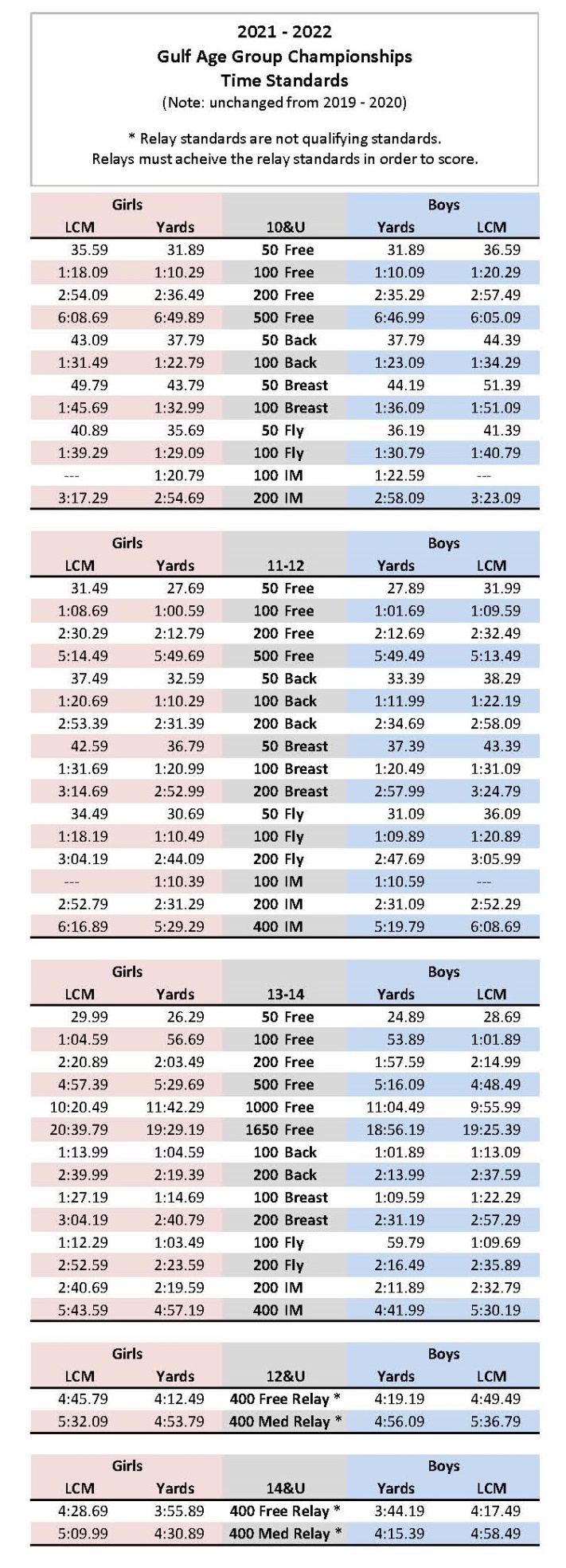 2021 GULF AGE GROUP CHAMPIONSHIPS INVITATIONALDecember 17 - 19, 2021A Short Course Yards Prelims / Finals MeetHOSTED BY2021 GULF AGE GROUP CHAMPIONSHIPS INVITATIONALDecember 17 - 19, 2021A Short Course Yards Prelims / Finals MeetHOSTED BY2021 GULF AGE GROUP CHAMPIONSHIPS INVITATIONALDecember 17 - 19, 2021A Short Course Yards Prelims / Finals MeetHOSTED BY2021 GULF AGE GROUP CHAMPIONSHIPS INVITATIONALDecember 17 - 19, 2021A Short Course Yards Prelims / Finals MeetHOSTED BY2021 GULF AGE GROUP CHAMPIONSHIPS INVITATIONALDecember 17 - 19, 2021A Short Course Yards Prelims / Finals MeetHOSTED BY2021 GULF AGE GROUP CHAMPIONSHIPS INVITATIONALDecember 17 - 19, 2021A Short Course Yards Prelims / Finals MeetHOSTED BY2021 GULF AGE GROUP CHAMPIONSHIPS INVITATIONALDecember 17 - 19, 2021A Short Course Yards Prelims / Finals MeetHOSTED BY2021 GULF AGE GROUP CHAMPIONSHIPS INVITATIONALDecember 17 - 19, 2021A Short Course Yards Prelims / Finals MeetHOSTED BY2021 GULF AGE GROUP CHAMPIONSHIPS INVITATIONALDecember 17 - 19, 2021A Short Course Yards Prelims / Finals MeetHOSTED BY2021 GULF AGE GROUP CHAMPIONSHIPS INVITATIONALDecember 17 - 19, 2021A Short Course Yards Prelims / Finals MeetHOSTED BYAGGIE SWIM CLUBAGGIE SWIM CLUBAGGIE SWIM CLUBAGGIE SWIM CLUBAGGIE SWIM CLUBAGGIE SWIM CLUBAGGIE SWIM CLUBAGGIE SWIM CLUBAGGIE SWIM CLUBAGGIE SWIM CLUB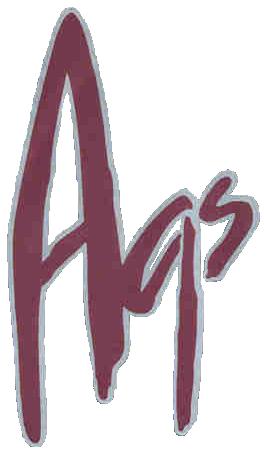 Sanction Number #Sanction Number #Sanction Number #Sanction Number #Sanction Number #Sanction Number #GUSC 22-###GUSC 22-###GUSC 22-###GUSC 22-###ENTRIES DUE TO THE HOST (clark@comp.tamu.edu) BY 11:59 PM, SUNDAY, DECEMBER 12, 2021ENTRIES DUE TO THE HOST (clark@comp.tamu.edu) BY 11:59 PM, SUNDAY, DECEMBER 12, 2021ENTRIES DUE TO THE HOST (clark@comp.tamu.edu) BY 11:59 PM, SUNDAY, DECEMBER 12, 2021ENTRIES DUE TO THE HOST (clark@comp.tamu.edu) BY 11:59 PM, SUNDAY, DECEMBER 12, 2021ENTRIES DUE TO THE HOST (clark@comp.tamu.edu) BY 11:59 PM, SUNDAY, DECEMBER 12, 2021ENTRIES DUE TO THE HOST (clark@comp.tamu.edu) BY 11:59 PM, SUNDAY, DECEMBER 12, 2021ENTRIES DUE TO THE HOST (clark@comp.tamu.edu) BY 11:59 PM, SUNDAY, DECEMBER 12, 2021ENTRIES DUE TO THE HOST (clark@comp.tamu.edu) BY 11:59 PM, SUNDAY, DECEMBER 12, 2021ENTRIES DUE TO THE HOST (clark@comp.tamu.edu) BY 11:59 PM, SUNDAY, DECEMBER 12, 2021ENTRIES DUE TO THE HOST (clark@comp.tamu.edu) BY 11:59 PM, SUNDAY, DECEMBER 12, 2021LOCATION:Texas A&M University, Student Recreation Center Natatorium, 187 Corrington Drive, College Station, TX 77843. For more information about the TAMU Student Recreation Center Natatorium, visit: http://recsports.tamu.edu/Texas A&M University, Student Recreation Center Natatorium, 187 Corrington Drive, College Station, TX 77843. For more information about the TAMU Student Recreation Center Natatorium, visit: http://recsports.tamu.edu/Texas A&M University, Student Recreation Center Natatorium, 187 Corrington Drive, College Station, TX 77843. For more information about the TAMU Student Recreation Center Natatorium, visit: http://recsports.tamu.edu/Texas A&M University, Student Recreation Center Natatorium, 187 Corrington Drive, College Station, TX 77843. For more information about the TAMU Student Recreation Center Natatorium, visit: http://recsports.tamu.edu/Texas A&M University, Student Recreation Center Natatorium, 187 Corrington Drive, College Station, TX 77843. For more information about the TAMU Student Recreation Center Natatorium, visit: http://recsports.tamu.edu/Texas A&M University, Student Recreation Center Natatorium, 187 Corrington Drive, College Station, TX 77843. For more information about the TAMU Student Recreation Center Natatorium, visit: http://recsports.tamu.edu/Texas A&M University, Student Recreation Center Natatorium, 187 Corrington Drive, College Station, TX 77843. For more information about the TAMU Student Recreation Center Natatorium, visit: http://recsports.tamu.edu/Texas A&M University, Student Recreation Center Natatorium, 187 Corrington Drive, College Station, TX 77843. For more information about the TAMU Student Recreation Center Natatorium, visit: http://recsports.tamu.edu/Texas A&M University, Student Recreation Center Natatorium, 187 Corrington Drive, College Station, TX 77843. For more information about the TAMU Student Recreation Center Natatorium, visit: http://recsports.tamu.edu/LOCAL INFORMATION:Parking:  Before 5pm Friday, everyone must pay for parking by parking in the West Campus Garage across from the Rec Center ($3/hour before 6pm – $1.50/hour after 6pm). Parking is free after 5pm on Friday and on Saturday and Sunday, except where designated.  The pay-by-number spaces on the surface lots are never free.Hotels: Contact the Bryan-College Station Convention and Visitors Bureau at (979) 260-9898 or visit their website at https://www.experiencebcs.com/  Parking:  Before 5pm Friday, everyone must pay for parking by parking in the West Campus Garage across from the Rec Center ($3/hour before 6pm – $1.50/hour after 6pm). Parking is free after 5pm on Friday and on Saturday and Sunday, except where designated.  The pay-by-number spaces on the surface lots are never free.Hotels: Contact the Bryan-College Station Convention and Visitors Bureau at (979) 260-9898 or visit their website at https://www.experiencebcs.com/  Parking:  Before 5pm Friday, everyone must pay for parking by parking in the West Campus Garage across from the Rec Center ($3/hour before 6pm – $1.50/hour after 6pm). Parking is free after 5pm on Friday and on Saturday and Sunday, except where designated.  The pay-by-number spaces on the surface lots are never free.Hotels: Contact the Bryan-College Station Convention and Visitors Bureau at (979) 260-9898 or visit their website at https://www.experiencebcs.com/  Parking:  Before 5pm Friday, everyone must pay for parking by parking in the West Campus Garage across from the Rec Center ($3/hour before 6pm – $1.50/hour after 6pm). Parking is free after 5pm on Friday and on Saturday and Sunday, except where designated.  The pay-by-number spaces on the surface lots are never free.Hotels: Contact the Bryan-College Station Convention and Visitors Bureau at (979) 260-9898 or visit their website at https://www.experiencebcs.com/  Parking:  Before 5pm Friday, everyone must pay for parking by parking in the West Campus Garage across from the Rec Center ($3/hour before 6pm – $1.50/hour after 6pm). Parking is free after 5pm on Friday and on Saturday and Sunday, except where designated.  The pay-by-number spaces on the surface lots are never free.Hotels: Contact the Bryan-College Station Convention and Visitors Bureau at (979) 260-9898 or visit their website at https://www.experiencebcs.com/  Parking:  Before 5pm Friday, everyone must pay for parking by parking in the West Campus Garage across from the Rec Center ($3/hour before 6pm – $1.50/hour after 6pm). Parking is free after 5pm on Friday and on Saturday and Sunday, except where designated.  The pay-by-number spaces on the surface lots are never free.Hotels: Contact the Bryan-College Station Convention and Visitors Bureau at (979) 260-9898 or visit their website at https://www.experiencebcs.com/  Parking:  Before 5pm Friday, everyone must pay for parking by parking in the West Campus Garage across from the Rec Center ($3/hour before 6pm – $1.50/hour after 6pm). Parking is free after 5pm on Friday and on Saturday and Sunday, except where designated.  The pay-by-number spaces on the surface lots are never free.Hotels: Contact the Bryan-College Station Convention and Visitors Bureau at (979) 260-9898 or visit their website at https://www.experiencebcs.com/  Parking:  Before 5pm Friday, everyone must pay for parking by parking in the West Campus Garage across from the Rec Center ($3/hour before 6pm – $1.50/hour after 6pm). Parking is free after 5pm on Friday and on Saturday and Sunday, except where designated.  The pay-by-number spaces on the surface lots are never free.Hotels: Contact the Bryan-College Station Convention and Visitors Bureau at (979) 260-9898 or visit their website at https://www.experiencebcs.com/  Parking:  Before 5pm Friday, everyone must pay for parking by parking in the West Campus Garage across from the Rec Center ($3/hour before 6pm – $1.50/hour after 6pm). Parking is free after 5pm on Friday and on Saturday and Sunday, except where designated.  The pay-by-number spaces on the surface lots are never free.Hotels: Contact the Bryan-College Station Convention and Visitors Bureau at (979) 260-9898 or visit their website at https://www.experiencebcs.com/  MEET STAFF:MEET REFEREE:MEET REFEREE:MEET REFEREE:Herbert Schwab, email: herb.schwab@gmail.comHerbert Schwab, email: herb.schwab@gmail.comHerbert Schwab, email: herb.schwab@gmail.comHerbert Schwab, email: herb.schwab@gmail.comHerbert Schwab, email: herb.schwab@gmail.comHerbert Schwab, email: herb.schwab@gmail.comADMIN OFFICIAL:ADMIN OFFICIAL:ADMIN OFFICIAL:Jason BuenemannJason BuenemannJason BuenemannJason BuenemannJason BuenemannJason BuenemannMEET DIRECTOR:MEET DIRECTOR:MEET DIRECTOR:Henry Clark, email: clark@comp.tamu.edu, phone: (979) 220-2703Henry Clark, email: clark@comp.tamu.edu, phone: (979) 220-2703Henry Clark, email: clark@comp.tamu.edu, phone: (979) 220-2703Henry Clark, email: clark@comp.tamu.edu, phone: (979) 220-2703Henry Clark, email: clark@comp.tamu.edu, phone: (979) 220-2703Henry Clark, email: clark@comp.tamu.edu, phone: (979) 220-2703SAFETY MARSHAL:SAFETY MARSHAL:SAFETY MARSHAL:Denyce QuaveDenyce QuaveDenyce QuaveDenyce QuaveDenyce QuaveDenyce QuaveCOACHE:COACHE:COACHE:Shannon ClarkShannon ClarkShannon ClarkShannon ClarkShannon ClarkShannon ClarkPOOLS:Two eight lane, 25 yard indoor pools with non-turbulent lane lines will be used for warm-up and competition. A separate eight lane 25 meter diving well will be available for warm-up and warm-down.Two eight lane, 25 yard indoor pools with non-turbulent lane lines will be used for warm-up and competition. A separate eight lane 25 meter diving well will be available for warm-up and warm-down.Two eight lane, 25 yard indoor pools with non-turbulent lane lines will be used for warm-up and competition. A separate eight lane 25 meter diving well will be available for warm-up and warm-down.Two eight lane, 25 yard indoor pools with non-turbulent lane lines will be used for warm-up and competition. A separate eight lane 25 meter diving well will be available for warm-up and warm-down.Two eight lane, 25 yard indoor pools with non-turbulent lane lines will be used for warm-up and competition. A separate eight lane 25 meter diving well will be available for warm-up and warm-down.Two eight lane, 25 yard indoor pools with non-turbulent lane lines will be used for warm-up and competition. A separate eight lane 25 meter diving well will be available for warm-up and warm-down.Two eight lane, 25 yard indoor pools with non-turbulent lane lines will be used for warm-up and competition. A separate eight lane 25 meter diving well will be available for warm-up and warm-down.Two eight lane, 25 yard indoor pools with non-turbulent lane lines will be used for warm-up and competition. A separate eight lane 25 meter diving well will be available for warm-up and warm-down.Two eight lane, 25 yard indoor pools with non-turbulent lane lines will be used for warm-up and competition. A separate eight lane 25 meter diving well will be available for warm-up and warm-down.TIME AND DATE:This is a Prelims/Finals meet with the exception of Friday’s events, 1000 Free and 1650 Free which are Timed Finals events. 11 - 12’s, 13 - 14’s will swim A/B heats in finals and 10&Unders will swim A heat only in finals. Split warm-ups will be in effect. Lane assignments for warm-ups and timing will be designated in the psych sheet and posted on the Gulf website by Monday, December 13, 2021. Open warm-up format will be used for the Friday session and all finals sessions. This is a Prelims/Finals meet with the exception of Friday’s events, 1000 Free and 1650 Free which are Timed Finals events. 11 - 12’s, 13 - 14’s will swim A/B heats in finals and 10&Unders will swim A heat only in finals. Split warm-ups will be in effect. Lane assignments for warm-ups and timing will be designated in the psych sheet and posted on the Gulf website by Monday, December 13, 2021. Open warm-up format will be used for the Friday session and all finals sessions. This is a Prelims/Finals meet with the exception of Friday’s events, 1000 Free and 1650 Free which are Timed Finals events. 11 - 12’s, 13 - 14’s will swim A/B heats in finals and 10&Unders will swim A heat only in finals. Split warm-ups will be in effect. Lane assignments for warm-ups and timing will be designated in the psych sheet and posted on the Gulf website by Monday, December 13, 2021. Open warm-up format will be used for the Friday session and all finals sessions. This is a Prelims/Finals meet with the exception of Friday’s events, 1000 Free and 1650 Free which are Timed Finals events. 11 - 12’s, 13 - 14’s will swim A/B heats in finals and 10&Unders will swim A heat only in finals. Split warm-ups will be in effect. Lane assignments for warm-ups and timing will be designated in the psych sheet and posted on the Gulf website by Monday, December 13, 2021. Open warm-up format will be used for the Friday session and all finals sessions. This is a Prelims/Finals meet with the exception of Friday’s events, 1000 Free and 1650 Free which are Timed Finals events. 11 - 12’s, 13 - 14’s will swim A/B heats in finals and 10&Unders will swim A heat only in finals. Split warm-ups will be in effect. Lane assignments for warm-ups and timing will be designated in the psych sheet and posted on the Gulf website by Monday, December 13, 2021. Open warm-up format will be used for the Friday session and all finals sessions. This is a Prelims/Finals meet with the exception of Friday’s events, 1000 Free and 1650 Free which are Timed Finals events. 11 - 12’s, 13 - 14’s will swim A/B heats in finals and 10&Unders will swim A heat only in finals. Split warm-ups will be in effect. Lane assignments for warm-ups and timing will be designated in the psych sheet and posted on the Gulf website by Monday, December 13, 2021. Open warm-up format will be used for the Friday session and all finals sessions. This is a Prelims/Finals meet with the exception of Friday’s events, 1000 Free and 1650 Free which are Timed Finals events. 11 - 12’s, 13 - 14’s will swim A/B heats in finals and 10&Unders will swim A heat only in finals. Split warm-ups will be in effect. Lane assignments for warm-ups and timing will be designated in the psych sheet and posted on the Gulf website by Monday, December 13, 2021. Open warm-up format will be used for the Friday session and all finals sessions. This is a Prelims/Finals meet with the exception of Friday’s events, 1000 Free and 1650 Free which are Timed Finals events. 11 - 12’s, 13 - 14’s will swim A/B heats in finals and 10&Unders will swim A heat only in finals. Split warm-ups will be in effect. Lane assignments for warm-ups and timing will be designated in the psych sheet and posted on the Gulf website by Monday, December 13, 2021. Open warm-up format will be used for the Friday session and all finals sessions. This is a Prelims/Finals meet with the exception of Friday’s events, 1000 Free and 1650 Free which are Timed Finals events. 11 - 12’s, 13 - 14’s will swim A/B heats in finals and 10&Unders will swim A heat only in finals. Split warm-ups will be in effect. Lane assignments for warm-ups and timing will be designated in the psych sheet and posted on the Gulf website by Monday, December 13, 2021. Open warm-up format will be used for the Friday session and all finals sessions. Friday, Dec 17:Friday, Dec 17:Friday, Dec 17:Friday, Dec 17:Timed Finals: Timed Finals: Timed Finals: 4:30 – 5:45 p.m. warm-up / 6:00 p.m. start4:30 – 5:45 p.m. warm-up / 6:00 p.m. startSaturday, Dec 18:Saturday, Dec 18:Saturday, Dec 18:Saturday, Dec 18:Prelims: Prelims: Prelims: 7:55*– 8:45 a.m. warm-up / 9:00 a.m. start7:55*– 8:45 a.m. warm-up / 9:00 a.m. startFinals:Finals:Finals:4:30 – 5:15 p.m. warm-up / 5:30 p.m. start4:30 – 5:15 p.m. warm-up / 5:30 p.m. startSunday, Dec 19:Sunday, Dec 19:Sunday, Dec 19:Sunday, Dec 19:Prelims:  Prelims:  Prelims:  7:55*– 8:45 a.m. warm-up / 9:00 a.m. start7:55*– 8:45 a.m. warm-up / 9:00 a.m. startFinals:Finals:Finals:4:30 – 5:15 p.m. warm-up / 5:30 p.m. start4:30 – 5:15 p.m. warm-up / 5:30 p.m. start* The Rec Center facility and natatorium open at 7:30 a.m. * The Rec Center facility and natatorium open at 7:30 a.m. * The Rec Center facility and natatorium open at 7:30 a.m. * The Rec Center facility and natatorium open at 7:30 a.m. * The Rec Center facility and natatorium open at 7:30 a.m. * The Rec Center facility and natatorium open at 7:30 a.m. * The Rec Center facility and natatorium open at 7:30 a.m. * The Rec Center facility and natatorium open at 7:30 a.m. * The Rec Center facility and natatorium open at 7:30 a.m. MEET OPERATION:This meet will be run utilizing the “Flyover Starts” procedures unless a waiver is received from the Technical Planning Committee Chair. At the conclusion of each heat, the swimmers shall remain in the water until after the next heat is started. Coaches, please remind your swimmers of the “Flyover Start” procedures.Friday Timed Finals and Saturday/Sunday Prelims Sessions:  All heats will be swum fastest to slowest.Finals Sessions: All events will be swum at the Dive Well end pool.  A/B heats will be swum slowest to fastest.This meet will be run utilizing the “Flyover Starts” procedures unless a waiver is received from the Technical Planning Committee Chair. At the conclusion of each heat, the swimmers shall remain in the water until after the next heat is started. Coaches, please remind your swimmers of the “Flyover Start” procedures.Friday Timed Finals and Saturday/Sunday Prelims Sessions:  All heats will be swum fastest to slowest.Finals Sessions: All events will be swum at the Dive Well end pool.  A/B heats will be swum slowest to fastest.This meet will be run utilizing the “Flyover Starts” procedures unless a waiver is received from the Technical Planning Committee Chair. At the conclusion of each heat, the swimmers shall remain in the water until after the next heat is started. Coaches, please remind your swimmers of the “Flyover Start” procedures.Friday Timed Finals and Saturday/Sunday Prelims Sessions:  All heats will be swum fastest to slowest.Finals Sessions: All events will be swum at the Dive Well end pool.  A/B heats will be swum slowest to fastest.This meet will be run utilizing the “Flyover Starts” procedures unless a waiver is received from the Technical Planning Committee Chair. At the conclusion of each heat, the swimmers shall remain in the water until after the next heat is started. Coaches, please remind your swimmers of the “Flyover Start” procedures.Friday Timed Finals and Saturday/Sunday Prelims Sessions:  All heats will be swum fastest to slowest.Finals Sessions: All events will be swum at the Dive Well end pool.  A/B heats will be swum slowest to fastest.This meet will be run utilizing the “Flyover Starts” procedures unless a waiver is received from the Technical Planning Committee Chair. At the conclusion of each heat, the swimmers shall remain in the water until after the next heat is started. Coaches, please remind your swimmers of the “Flyover Start” procedures.Friday Timed Finals and Saturday/Sunday Prelims Sessions:  All heats will be swum fastest to slowest.Finals Sessions: All events will be swum at the Dive Well end pool.  A/B heats will be swum slowest to fastest.This meet will be run utilizing the “Flyover Starts” procedures unless a waiver is received from the Technical Planning Committee Chair. At the conclusion of each heat, the swimmers shall remain in the water until after the next heat is started. Coaches, please remind your swimmers of the “Flyover Start” procedures.Friday Timed Finals and Saturday/Sunday Prelims Sessions:  All heats will be swum fastest to slowest.Finals Sessions: All events will be swum at the Dive Well end pool.  A/B heats will be swum slowest to fastest.This meet will be run utilizing the “Flyover Starts” procedures unless a waiver is received from the Technical Planning Committee Chair. At the conclusion of each heat, the swimmers shall remain in the water until after the next heat is started. Coaches, please remind your swimmers of the “Flyover Start” procedures.Friday Timed Finals and Saturday/Sunday Prelims Sessions:  All heats will be swum fastest to slowest.Finals Sessions: All events will be swum at the Dive Well end pool.  A/B heats will be swum slowest to fastest.This meet will be run utilizing the “Flyover Starts” procedures unless a waiver is received from the Technical Planning Committee Chair. At the conclusion of each heat, the swimmers shall remain in the water until after the next heat is started. Coaches, please remind your swimmers of the “Flyover Start” procedures.Friday Timed Finals and Saturday/Sunday Prelims Sessions:  All heats will be swum fastest to slowest.Finals Sessions: All events will be swum at the Dive Well end pool.  A/B heats will be swum slowest to fastest.This meet will be run utilizing the “Flyover Starts” procedures unless a waiver is received from the Technical Planning Committee Chair. At the conclusion of each heat, the swimmers shall remain in the water until after the next heat is started. Coaches, please remind your swimmers of the “Flyover Start” procedures.Friday Timed Finals and Saturday/Sunday Prelims Sessions:  All heats will be swum fastest to slowest.Finals Sessions: All events will be swum at the Dive Well end pool.  A/B heats will be swum slowest to fastest.SAFETY GUIDELINES AND WARM-UP PROCEDURES:SAFETY GUIDELINES AND WARM-UP PROCEDURES:SAFETY GUIDELINES AND WARM-UP PROCEDURES:SAFETY GUIDELINES AND WARM-UP PROCEDURES:SAFETY GUIDELINES AND WARM-UP PROCEDURES:SAFETY GUIDELINES AND WARM-UP PROCEDURES:SAFETY GUIDELINES AND WARM-UP PROCEDURES:SAFETY GUIDELINES AND WARM-UP PROCEDURES:SAFETY GUIDELINES AND WARM-UP PROCEDURES:SAFETY GUIDELINES AND WARM-UP PROCEDURES:See attached Safety Guidelines and Warm-up ProceduresSee attached Safety Guidelines and Warm-up ProceduresSee attached Safety Guidelines and Warm-up ProceduresSee attached Safety Guidelines and Warm-up ProceduresSee attached Safety Guidelines and Warm-up ProceduresSee attached Safety Guidelines and Warm-up ProceduresSee attached Safety Guidelines and Warm-up ProceduresSee attached Safety Guidelines and Warm-up ProceduresSee attached Safety Guidelines and Warm-up ProceduresOFFICIALS:  USA Swimming Qualified Officials and Apprentices are welcome to come and help officiate the meet.    The uniform for all preliminary sessions will be white polo shirt over khaki shorts / pants / skirt.  The finals uniform will be navy blue polo shirt over khaki pants/skirt (no shorts). There will be an officials’ briefing one (1) hour before the start of each session.USA Swimming Qualified Officials and Apprentices are welcome to come and help officiate the meet.    The uniform for all preliminary sessions will be white polo shirt over khaki shorts / pants / skirt.  The finals uniform will be navy blue polo shirt over khaki pants/skirt (no shorts). There will be an officials’ briefing one (1) hour before the start of each session.USA Swimming Qualified Officials and Apprentices are welcome to come and help officiate the meet.    The uniform for all preliminary sessions will be white polo shirt over khaki shorts / pants / skirt.  The finals uniform will be navy blue polo shirt over khaki pants/skirt (no shorts). There will be an officials’ briefing one (1) hour before the start of each session.USA Swimming Qualified Officials and Apprentices are welcome to come and help officiate the meet.    The uniform for all preliminary sessions will be white polo shirt over khaki shorts / pants / skirt.  The finals uniform will be navy blue polo shirt over khaki pants/skirt (no shorts). There will be an officials’ briefing one (1) hour before the start of each session.USA Swimming Qualified Officials and Apprentices are welcome to come and help officiate the meet.    The uniform for all preliminary sessions will be white polo shirt over khaki shorts / pants / skirt.  The finals uniform will be navy blue polo shirt over khaki pants/skirt (no shorts). There will be an officials’ briefing one (1) hour before the start of each session.USA Swimming Qualified Officials and Apprentices are welcome to come and help officiate the meet.    The uniform for all preliminary sessions will be white polo shirt over khaki shorts / pants / skirt.  The finals uniform will be navy blue polo shirt over khaki pants/skirt (no shorts). There will be an officials’ briefing one (1) hour before the start of each session.USA Swimming Qualified Officials and Apprentices are welcome to come and help officiate the meet.    The uniform for all preliminary sessions will be white polo shirt over khaki shorts / pants / skirt.  The finals uniform will be navy blue polo shirt over khaki pants/skirt (no shorts). There will be an officials’ briefing one (1) hour before the start of each session.USA Swimming Qualified Officials and Apprentices are welcome to come and help officiate the meet.    The uniform for all preliminary sessions will be white polo shirt over khaki shorts / pants / skirt.  The finals uniform will be navy blue polo shirt over khaki pants/skirt (no shorts). There will be an officials’ briefing one (1) hour before the start of each session.USA Swimming Qualified Officials and Apprentices are welcome to come and help officiate the meet.    The uniform for all preliminary sessions will be white polo shirt over khaki shorts / pants / skirt.  The finals uniform will be navy blue polo shirt over khaki pants/skirt (no shorts). There will be an officials’ briefing one (1) hour before the start of each session.SEEDING:This will be a pre-seeded meet with the exception of the 500/1000/1650 Free and the 400 IM. Circle-in is not required for pre-seeded events. All events will be seeded with heats in the order of fastest to slowest. On-deck entries will be added to empty lanes or a heat will be added if necessary and if the timeline permits. As a courtesy to the host, coaches should inform the Clerk of Course of swimmers not attending the meet so that empty lanes can be filled with on deck entries.This will be a pre-seeded meet with the exception of the 500/1000/1650 Free and the 400 IM. Circle-in is not required for pre-seeded events. All events will be seeded with heats in the order of fastest to slowest. On-deck entries will be added to empty lanes or a heat will be added if necessary and if the timeline permits. As a courtesy to the host, coaches should inform the Clerk of Course of swimmers not attending the meet so that empty lanes can be filled with on deck entries.This will be a pre-seeded meet with the exception of the 500/1000/1650 Free and the 400 IM. Circle-in is not required for pre-seeded events. All events will be seeded with heats in the order of fastest to slowest. On-deck entries will be added to empty lanes or a heat will be added if necessary and if the timeline permits. As a courtesy to the host, coaches should inform the Clerk of Course of swimmers not attending the meet so that empty lanes can be filled with on deck entries.This will be a pre-seeded meet with the exception of the 500/1000/1650 Free and the 400 IM. Circle-in is not required for pre-seeded events. All events will be seeded with heats in the order of fastest to slowest. On-deck entries will be added to empty lanes or a heat will be added if necessary and if the timeline permits. As a courtesy to the host, coaches should inform the Clerk of Course of swimmers not attending the meet so that empty lanes can be filled with on deck entries.This will be a pre-seeded meet with the exception of the 500/1000/1650 Free and the 400 IM. Circle-in is not required for pre-seeded events. All events will be seeded with heats in the order of fastest to slowest. On-deck entries will be added to empty lanes or a heat will be added if necessary and if the timeline permits. As a courtesy to the host, coaches should inform the Clerk of Course of swimmers not attending the meet so that empty lanes can be filled with on deck entries.This will be a pre-seeded meet with the exception of the 500/1000/1650 Free and the 400 IM. Circle-in is not required for pre-seeded events. All events will be seeded with heats in the order of fastest to slowest. On-deck entries will be added to empty lanes or a heat will be added if necessary and if the timeline permits. As a courtesy to the host, coaches should inform the Clerk of Course of swimmers not attending the meet so that empty lanes can be filled with on deck entries.This will be a pre-seeded meet with the exception of the 500/1000/1650 Free and the 400 IM. Circle-in is not required for pre-seeded events. All events will be seeded with heats in the order of fastest to slowest. On-deck entries will be added to empty lanes or a heat will be added if necessary and if the timeline permits. As a courtesy to the host, coaches should inform the Clerk of Course of swimmers not attending the meet so that empty lanes can be filled with on deck entries.This will be a pre-seeded meet with the exception of the 500/1000/1650 Free and the 400 IM. Circle-in is not required for pre-seeded events. All events will be seeded with heats in the order of fastest to slowest. On-deck entries will be added to empty lanes or a heat will be added if necessary and if the timeline permits. As a courtesy to the host, coaches should inform the Clerk of Course of swimmers not attending the meet so that empty lanes can be filled with on deck entries.This will be a pre-seeded meet with the exception of the 500/1000/1650 Free and the 400 IM. Circle-in is not required for pre-seeded events. All events will be seeded with heats in the order of fastest to slowest. On-deck entries will be added to empty lanes or a heat will be added if necessary and if the timeline permits. As a courtesy to the host, coaches should inform the Clerk of Course of swimmers not attending the meet so that empty lanes can be filled with on deck entries.POSITIVE CHECK-IN FOR THE 400IM, 500 FREE, 1000 FREE, 1650 FREE AND RELAYS:POSITIVE CHECK-IN FOR THE 400IM, 500 FREE, 1000 FREE, 1650 FREE AND RELAYS:POSITIVE CHECK-IN FOR THE 400IM, 500 FREE, 1000 FREE, 1650 FREE AND RELAYS:POSITIVE CHECK-IN FOR THE 400IM, 500 FREE, 1000 FREE, 1650 FREE AND RELAYS:POSITIVE CHECK-IN FOR THE 400IM, 500 FREE, 1000 FREE, 1650 FREE AND RELAYS:POSITIVE CHECK-IN FOR THE 400IM, 500 FREE, 1000 FREE, 1650 FREE AND RELAYS:POSITIVE CHECK-IN FOR THE 400IM, 500 FREE, 1000 FREE, 1650 FREE AND RELAYS:POSITIVE CHECK-IN FOR THE 400IM, 500 FREE, 1000 FREE, 1650 FREE AND RELAYS:POSITIVE CHECK-IN FOR THE 400IM, 500 FREE, 1000 FREE, 1650 FREE AND RELAYS:POSITIVE CHECK-IN FOR THE 400IM, 500 FREE, 1000 FREE, 1650 FREE AND RELAYS:Individual Events: All swimmers must positive check-in with the Clerk of Course for the 500/1000/1650 free and the 400 IM. (See section titled 1000/1650 Free, below, for more details regarding check-in for those events). Check-in must be done for these events, as applicable, by:        Friday:   5:15 p.m. – 400 IM                       6:00 p.m. – 500 Free        Saturday:   10:00 a.m. – 1000 Free        Sunday:   10:00 a.m. – 1650 FreeAfter the events are officially closed, no one may check-in or scratch. After checking-in, failure to appear at the starting blocks will result in the swimmer being assessed a $5.00 fine, payable to Gulf Swimming Administrative Vice-Chair, Paige Sikkema for each event in which he/she fails to appear.Relays: Relay cards are due by 10:00 a.m. or the entry will be considered scratched. All relays will be swum in the prelims sessions.Individual Events: All swimmers must positive check-in with the Clerk of Course for the 500/1000/1650 free and the 400 IM. (See section titled 1000/1650 Free, below, for more details regarding check-in for those events). Check-in must be done for these events, as applicable, by:        Friday:   5:15 p.m. – 400 IM                       6:00 p.m. – 500 Free        Saturday:   10:00 a.m. – 1000 Free        Sunday:   10:00 a.m. – 1650 FreeAfter the events are officially closed, no one may check-in or scratch. After checking-in, failure to appear at the starting blocks will result in the swimmer being assessed a $5.00 fine, payable to Gulf Swimming Administrative Vice-Chair, Paige Sikkema for each event in which he/she fails to appear.Relays: Relay cards are due by 10:00 a.m. or the entry will be considered scratched. All relays will be swum in the prelims sessions.Individual Events: All swimmers must positive check-in with the Clerk of Course for the 500/1000/1650 free and the 400 IM. (See section titled 1000/1650 Free, below, for more details regarding check-in for those events). Check-in must be done for these events, as applicable, by:        Friday:   5:15 p.m. – 400 IM                       6:00 p.m. – 500 Free        Saturday:   10:00 a.m. – 1000 Free        Sunday:   10:00 a.m. – 1650 FreeAfter the events are officially closed, no one may check-in or scratch. After checking-in, failure to appear at the starting blocks will result in the swimmer being assessed a $5.00 fine, payable to Gulf Swimming Administrative Vice-Chair, Paige Sikkema for each event in which he/she fails to appear.Relays: Relay cards are due by 10:00 a.m. or the entry will be considered scratched. All relays will be swum in the prelims sessions.Individual Events: All swimmers must positive check-in with the Clerk of Course for the 500/1000/1650 free and the 400 IM. (See section titled 1000/1650 Free, below, for more details regarding check-in for those events). Check-in must be done for these events, as applicable, by:        Friday:   5:15 p.m. – 400 IM                       6:00 p.m. – 500 Free        Saturday:   10:00 a.m. – 1000 Free        Sunday:   10:00 a.m. – 1650 FreeAfter the events are officially closed, no one may check-in or scratch. After checking-in, failure to appear at the starting blocks will result in the swimmer being assessed a $5.00 fine, payable to Gulf Swimming Administrative Vice-Chair, Paige Sikkema for each event in which he/she fails to appear.Relays: Relay cards are due by 10:00 a.m. or the entry will be considered scratched. All relays will be swum in the prelims sessions.Individual Events: All swimmers must positive check-in with the Clerk of Course for the 500/1000/1650 free and the 400 IM. (See section titled 1000/1650 Free, below, for more details regarding check-in for those events). Check-in must be done for these events, as applicable, by:        Friday:   5:15 p.m. – 400 IM                       6:00 p.m. – 500 Free        Saturday:   10:00 a.m. – 1000 Free        Sunday:   10:00 a.m. – 1650 FreeAfter the events are officially closed, no one may check-in or scratch. After checking-in, failure to appear at the starting blocks will result in the swimmer being assessed a $5.00 fine, payable to Gulf Swimming Administrative Vice-Chair, Paige Sikkema for each event in which he/she fails to appear.Relays: Relay cards are due by 10:00 a.m. or the entry will be considered scratched. All relays will be swum in the prelims sessions.Individual Events: All swimmers must positive check-in with the Clerk of Course for the 500/1000/1650 free and the 400 IM. (See section titled 1000/1650 Free, below, for more details regarding check-in for those events). Check-in must be done for these events, as applicable, by:        Friday:   5:15 p.m. – 400 IM                       6:00 p.m. – 500 Free        Saturday:   10:00 a.m. – 1000 Free        Sunday:   10:00 a.m. – 1650 FreeAfter the events are officially closed, no one may check-in or scratch. After checking-in, failure to appear at the starting blocks will result in the swimmer being assessed a $5.00 fine, payable to Gulf Swimming Administrative Vice-Chair, Paige Sikkema for each event in which he/she fails to appear.Relays: Relay cards are due by 10:00 a.m. or the entry will be considered scratched. All relays will be swum in the prelims sessions.Individual Events: All swimmers must positive check-in with the Clerk of Course for the 500/1000/1650 free and the 400 IM. (See section titled 1000/1650 Free, below, for more details regarding check-in for those events). Check-in must be done for these events, as applicable, by:        Friday:   5:15 p.m. – 400 IM                       6:00 p.m. – 500 Free        Saturday:   10:00 a.m. – 1000 Free        Sunday:   10:00 a.m. – 1650 FreeAfter the events are officially closed, no one may check-in or scratch. After checking-in, failure to appear at the starting blocks will result in the swimmer being assessed a $5.00 fine, payable to Gulf Swimming Administrative Vice-Chair, Paige Sikkema for each event in which he/she fails to appear.Relays: Relay cards are due by 10:00 a.m. or the entry will be considered scratched. All relays will be swum in the prelims sessions.Individual Events: All swimmers must positive check-in with the Clerk of Course for the 500/1000/1650 free and the 400 IM. (See section titled 1000/1650 Free, below, for more details regarding check-in for those events). Check-in must be done for these events, as applicable, by:        Friday:   5:15 p.m. – 400 IM                       6:00 p.m. – 500 Free        Saturday:   10:00 a.m. – 1000 Free        Sunday:   10:00 a.m. – 1650 FreeAfter the events are officially closed, no one may check-in or scratch. After checking-in, failure to appear at the starting blocks will result in the swimmer being assessed a $5.00 fine, payable to Gulf Swimming Administrative Vice-Chair, Paige Sikkema for each event in which he/she fails to appear.Relays: Relay cards are due by 10:00 a.m. or the entry will be considered scratched. All relays will be swum in the prelims sessions.Individual Events: All swimmers must positive check-in with the Clerk of Course for the 500/1000/1650 free and the 400 IM. (See section titled 1000/1650 Free, below, for more details regarding check-in for those events). Check-in must be done for these events, as applicable, by:        Friday:   5:15 p.m. – 400 IM                       6:00 p.m. – 500 Free        Saturday:   10:00 a.m. – 1000 Free        Sunday:   10:00 a.m. – 1650 FreeAfter the events are officially closed, no one may check-in or scratch. After checking-in, failure to appear at the starting blocks will result in the swimmer being assessed a $5.00 fine, payable to Gulf Swimming Administrative Vice-Chair, Paige Sikkema for each event in which he/she fails to appear.Relays: Relay cards are due by 10:00 a.m. or the entry will be considered scratched. All relays will be swum in the prelims sessions.1000/1650 FREE:These events will be swum as Timed Finals events. At check-in for the 1000/1650 Free, swimmers may elect to swim the event during prelims. The fastest 8 girls and the fastest 8 boys who check-in, and who do NOT elect to swim in prelims, will swim in finals Saturday/Sunday night as the FIRST events.  All remaining heats will be swum at the END of the Saturday/Sunday prelims session, fastest to slowest.These events will be swum as Timed Finals events. At check-in for the 1000/1650 Free, swimmers may elect to swim the event during prelims. The fastest 8 girls and the fastest 8 boys who check-in, and who do NOT elect to swim in prelims, will swim in finals Saturday/Sunday night as the FIRST events.  All remaining heats will be swum at the END of the Saturday/Sunday prelims session, fastest to slowest.These events will be swum as Timed Finals events. At check-in for the 1000/1650 Free, swimmers may elect to swim the event during prelims. The fastest 8 girls and the fastest 8 boys who check-in, and who do NOT elect to swim in prelims, will swim in finals Saturday/Sunday night as the FIRST events.  All remaining heats will be swum at the END of the Saturday/Sunday prelims session, fastest to slowest.These events will be swum as Timed Finals events. At check-in for the 1000/1650 Free, swimmers may elect to swim the event during prelims. The fastest 8 girls and the fastest 8 boys who check-in, and who do NOT elect to swim in prelims, will swim in finals Saturday/Sunday night as the FIRST events.  All remaining heats will be swum at the END of the Saturday/Sunday prelims session, fastest to slowest.These events will be swum as Timed Finals events. At check-in for the 1000/1650 Free, swimmers may elect to swim the event during prelims. The fastest 8 girls and the fastest 8 boys who check-in, and who do NOT elect to swim in prelims, will swim in finals Saturday/Sunday night as the FIRST events.  All remaining heats will be swum at the END of the Saturday/Sunday prelims session, fastest to slowest.These events will be swum as Timed Finals events. At check-in for the 1000/1650 Free, swimmers may elect to swim the event during prelims. The fastest 8 girls and the fastest 8 boys who check-in, and who do NOT elect to swim in prelims, will swim in finals Saturday/Sunday night as the FIRST events.  All remaining heats will be swum at the END of the Saturday/Sunday prelims session, fastest to slowest.These events will be swum as Timed Finals events. At check-in for the 1000/1650 Free, swimmers may elect to swim the event during prelims. The fastest 8 girls and the fastest 8 boys who check-in, and who do NOT elect to swim in prelims, will swim in finals Saturday/Sunday night as the FIRST events.  All remaining heats will be swum at the END of the Saturday/Sunday prelims session, fastest to slowest.These events will be swum as Timed Finals events. At check-in for the 1000/1650 Free, swimmers may elect to swim the event during prelims. The fastest 8 girls and the fastest 8 boys who check-in, and who do NOT elect to swim in prelims, will swim in finals Saturday/Sunday night as the FIRST events.  All remaining heats will be swum at the END of the Saturday/Sunday prelims session, fastest to slowest.These events will be swum as Timed Finals events. At check-in for the 1000/1650 Free, swimmers may elect to swim the event during prelims. The fastest 8 girls and the fastest 8 boys who check-in, and who do NOT elect to swim in prelims, will swim in finals Saturday/Sunday night as the FIRST events.  All remaining heats will be swum at the END of the Saturday/Sunday prelims session, fastest to slowest.FINALS AND SCRATCHING:FINALS AND SCRATCHING:FINALS AND SCRATCHING:FINALS AND SCRATCHING:FINALS AND SCRATCHING:FINALS AND SCRATCHING:FINALS AND SCRATCHING:FINALS AND SCRATCHING:FINALS AND SCRATCHING:FINALS AND SCRATCHING:The administrative rules for the conduct of Gulf Swimming meets shall follow the Administrative Conduct of USA Swimming Championships, USA Swimming rule 207.11.6D and 207.11.6E, as modified below.Any finalist who fails to compete in finals or consolation finals, or any other bonus final heat, for which he has qualified and failed to scratch with the Clerk of Course prior to the scratch deadline, shall be banned from further competition in the meet in accordance with the USA Swimming Rules and Regulations and will be assessed a fine of $50.00. A Club, which has not paid the fine, will not be allowed to register for membership in the Gulf LSC until the fine is paid.In a Prelim/Final meet, the finalists and alternates for finals shall be announced and shall have thirty (30) minutes after the announcement to scratch from finals. Any qualifiedswimmer in the event (a swimmer is qualified for finals or consolation finals if he has successfully completed the event in Prelims) may be moved into finals due to scratches, therefore all swimmers who will not be present at finals must scratch to avoid a possible suspension from the meet and a fine of $50.00. Thirty (30) minutes after the announcement, no further scratches shall be accepted, the existing scratches will be tabulated and the finalists and two (2) alternates for the event shall be set. Only the finalists set at this point may be subject to the above fines and banishment from competition, even though any qualified swimmer may be moved into finals. The alternates, after the existing scratches are tabulated, will not be penalized if they are unavailable to compete in finals.The USA Swimming National Championships Meets "reserve the right to scratch" rule is not applicable to any Gulf Swimming meet. The "intent to scratch" rule is not applicable to any Gulf Swimming meet.The administrative rules for the conduct of Gulf Swimming meets shall follow the Administrative Conduct of USA Swimming Championships, USA Swimming rule 207.11.6D and 207.11.6E, as modified below.Any finalist who fails to compete in finals or consolation finals, or any other bonus final heat, for which he has qualified and failed to scratch with the Clerk of Course prior to the scratch deadline, shall be banned from further competition in the meet in accordance with the USA Swimming Rules and Regulations and will be assessed a fine of $50.00. A Club, which has not paid the fine, will not be allowed to register for membership in the Gulf LSC until the fine is paid.In a Prelim/Final meet, the finalists and alternates for finals shall be announced and shall have thirty (30) minutes after the announcement to scratch from finals. Any qualifiedswimmer in the event (a swimmer is qualified for finals or consolation finals if he has successfully completed the event in Prelims) may be moved into finals due to scratches, therefore all swimmers who will not be present at finals must scratch to avoid a possible suspension from the meet and a fine of $50.00. Thirty (30) minutes after the announcement, no further scratches shall be accepted, the existing scratches will be tabulated and the finalists and two (2) alternates for the event shall be set. Only the finalists set at this point may be subject to the above fines and banishment from competition, even though any qualified swimmer may be moved into finals. The alternates, after the existing scratches are tabulated, will not be penalized if they are unavailable to compete in finals.The USA Swimming National Championships Meets "reserve the right to scratch" rule is not applicable to any Gulf Swimming meet. The "intent to scratch" rule is not applicable to any Gulf Swimming meet.The administrative rules for the conduct of Gulf Swimming meets shall follow the Administrative Conduct of USA Swimming Championships, USA Swimming rule 207.11.6D and 207.11.6E, as modified below.Any finalist who fails to compete in finals or consolation finals, or any other bonus final heat, for which he has qualified and failed to scratch with the Clerk of Course prior to the scratch deadline, shall be banned from further competition in the meet in accordance with the USA Swimming Rules and Regulations and will be assessed a fine of $50.00. A Club, which has not paid the fine, will not be allowed to register for membership in the Gulf LSC until the fine is paid.In a Prelim/Final meet, the finalists and alternates for finals shall be announced and shall have thirty (30) minutes after the announcement to scratch from finals. Any qualifiedswimmer in the event (a swimmer is qualified for finals or consolation finals if he has successfully completed the event in Prelims) may be moved into finals due to scratches, therefore all swimmers who will not be present at finals must scratch to avoid a possible suspension from the meet and a fine of $50.00. Thirty (30) minutes after the announcement, no further scratches shall be accepted, the existing scratches will be tabulated and the finalists and two (2) alternates for the event shall be set. Only the finalists set at this point may be subject to the above fines and banishment from competition, even though any qualified swimmer may be moved into finals. The alternates, after the existing scratches are tabulated, will not be penalized if they are unavailable to compete in finals.The USA Swimming National Championships Meets "reserve the right to scratch" rule is not applicable to any Gulf Swimming meet. The "intent to scratch" rule is not applicable to any Gulf Swimming meet.The administrative rules for the conduct of Gulf Swimming meets shall follow the Administrative Conduct of USA Swimming Championships, USA Swimming rule 207.11.6D and 207.11.6E, as modified below.Any finalist who fails to compete in finals or consolation finals, or any other bonus final heat, for which he has qualified and failed to scratch with the Clerk of Course prior to the scratch deadline, shall be banned from further competition in the meet in accordance with the USA Swimming Rules and Regulations and will be assessed a fine of $50.00. A Club, which has not paid the fine, will not be allowed to register for membership in the Gulf LSC until the fine is paid.In a Prelim/Final meet, the finalists and alternates for finals shall be announced and shall have thirty (30) minutes after the announcement to scratch from finals. Any qualifiedswimmer in the event (a swimmer is qualified for finals or consolation finals if he has successfully completed the event in Prelims) may be moved into finals due to scratches, therefore all swimmers who will not be present at finals must scratch to avoid a possible suspension from the meet and a fine of $50.00. Thirty (30) minutes after the announcement, no further scratches shall be accepted, the existing scratches will be tabulated and the finalists and two (2) alternates for the event shall be set. Only the finalists set at this point may be subject to the above fines and banishment from competition, even though any qualified swimmer may be moved into finals. The alternates, after the existing scratches are tabulated, will not be penalized if they are unavailable to compete in finals.The USA Swimming National Championships Meets "reserve the right to scratch" rule is not applicable to any Gulf Swimming meet. The "intent to scratch" rule is not applicable to any Gulf Swimming meet.The administrative rules for the conduct of Gulf Swimming meets shall follow the Administrative Conduct of USA Swimming Championships, USA Swimming rule 207.11.6D and 207.11.6E, as modified below.Any finalist who fails to compete in finals or consolation finals, or any other bonus final heat, for which he has qualified and failed to scratch with the Clerk of Course prior to the scratch deadline, shall be banned from further competition in the meet in accordance with the USA Swimming Rules and Regulations and will be assessed a fine of $50.00. A Club, which has not paid the fine, will not be allowed to register for membership in the Gulf LSC until the fine is paid.In a Prelim/Final meet, the finalists and alternates for finals shall be announced and shall have thirty (30) minutes after the announcement to scratch from finals. Any qualifiedswimmer in the event (a swimmer is qualified for finals or consolation finals if he has successfully completed the event in Prelims) may be moved into finals due to scratches, therefore all swimmers who will not be present at finals must scratch to avoid a possible suspension from the meet and a fine of $50.00. Thirty (30) minutes after the announcement, no further scratches shall be accepted, the existing scratches will be tabulated and the finalists and two (2) alternates for the event shall be set. Only the finalists set at this point may be subject to the above fines and banishment from competition, even though any qualified swimmer may be moved into finals. The alternates, after the existing scratches are tabulated, will not be penalized if they are unavailable to compete in finals.The USA Swimming National Championships Meets "reserve the right to scratch" rule is not applicable to any Gulf Swimming meet. The "intent to scratch" rule is not applicable to any Gulf Swimming meet.The administrative rules for the conduct of Gulf Swimming meets shall follow the Administrative Conduct of USA Swimming Championships, USA Swimming rule 207.11.6D and 207.11.6E, as modified below.Any finalist who fails to compete in finals or consolation finals, or any other bonus final heat, for which he has qualified and failed to scratch with the Clerk of Course prior to the scratch deadline, shall be banned from further competition in the meet in accordance with the USA Swimming Rules and Regulations and will be assessed a fine of $50.00. A Club, which has not paid the fine, will not be allowed to register for membership in the Gulf LSC until the fine is paid.In a Prelim/Final meet, the finalists and alternates for finals shall be announced and shall have thirty (30) minutes after the announcement to scratch from finals. Any qualifiedswimmer in the event (a swimmer is qualified for finals or consolation finals if he has successfully completed the event in Prelims) may be moved into finals due to scratches, therefore all swimmers who will not be present at finals must scratch to avoid a possible suspension from the meet and a fine of $50.00. Thirty (30) minutes after the announcement, no further scratches shall be accepted, the existing scratches will be tabulated and the finalists and two (2) alternates for the event shall be set. Only the finalists set at this point may be subject to the above fines and banishment from competition, even though any qualified swimmer may be moved into finals. The alternates, after the existing scratches are tabulated, will not be penalized if they are unavailable to compete in finals.The USA Swimming National Championships Meets "reserve the right to scratch" rule is not applicable to any Gulf Swimming meet. The "intent to scratch" rule is not applicable to any Gulf Swimming meet.The administrative rules for the conduct of Gulf Swimming meets shall follow the Administrative Conduct of USA Swimming Championships, USA Swimming rule 207.11.6D and 207.11.6E, as modified below.Any finalist who fails to compete in finals or consolation finals, or any other bonus final heat, for which he has qualified and failed to scratch with the Clerk of Course prior to the scratch deadline, shall be banned from further competition in the meet in accordance with the USA Swimming Rules and Regulations and will be assessed a fine of $50.00. A Club, which has not paid the fine, will not be allowed to register for membership in the Gulf LSC until the fine is paid.In a Prelim/Final meet, the finalists and alternates for finals shall be announced and shall have thirty (30) minutes after the announcement to scratch from finals. Any qualifiedswimmer in the event (a swimmer is qualified for finals or consolation finals if he has successfully completed the event in Prelims) may be moved into finals due to scratches, therefore all swimmers who will not be present at finals must scratch to avoid a possible suspension from the meet and a fine of $50.00. Thirty (30) minutes after the announcement, no further scratches shall be accepted, the existing scratches will be tabulated and the finalists and two (2) alternates for the event shall be set. Only the finalists set at this point may be subject to the above fines and banishment from competition, even though any qualified swimmer may be moved into finals. The alternates, after the existing scratches are tabulated, will not be penalized if they are unavailable to compete in finals.The USA Swimming National Championships Meets "reserve the right to scratch" rule is not applicable to any Gulf Swimming meet. The "intent to scratch" rule is not applicable to any Gulf Swimming meet.The administrative rules for the conduct of Gulf Swimming meets shall follow the Administrative Conduct of USA Swimming Championships, USA Swimming rule 207.11.6D and 207.11.6E, as modified below.Any finalist who fails to compete in finals or consolation finals, or any other bonus final heat, for which he has qualified and failed to scratch with the Clerk of Course prior to the scratch deadline, shall be banned from further competition in the meet in accordance with the USA Swimming Rules and Regulations and will be assessed a fine of $50.00. A Club, which has not paid the fine, will not be allowed to register for membership in the Gulf LSC until the fine is paid.In a Prelim/Final meet, the finalists and alternates for finals shall be announced and shall have thirty (30) minutes after the announcement to scratch from finals. Any qualifiedswimmer in the event (a swimmer is qualified for finals or consolation finals if he has successfully completed the event in Prelims) may be moved into finals due to scratches, therefore all swimmers who will not be present at finals must scratch to avoid a possible suspension from the meet and a fine of $50.00. Thirty (30) minutes after the announcement, no further scratches shall be accepted, the existing scratches will be tabulated and the finalists and two (2) alternates for the event shall be set. Only the finalists set at this point may be subject to the above fines and banishment from competition, even though any qualified swimmer may be moved into finals. The alternates, after the existing scratches are tabulated, will not be penalized if they are unavailable to compete in finals.The USA Swimming National Championships Meets "reserve the right to scratch" rule is not applicable to any Gulf Swimming meet. The "intent to scratch" rule is not applicable to any Gulf Swimming meet.The administrative rules for the conduct of Gulf Swimming meets shall follow the Administrative Conduct of USA Swimming Championships, USA Swimming rule 207.11.6D and 207.11.6E, as modified below.Any finalist who fails to compete in finals or consolation finals, or any other bonus final heat, for which he has qualified and failed to scratch with the Clerk of Course prior to the scratch deadline, shall be banned from further competition in the meet in accordance with the USA Swimming Rules and Regulations and will be assessed a fine of $50.00. A Club, which has not paid the fine, will not be allowed to register for membership in the Gulf LSC until the fine is paid.In a Prelim/Final meet, the finalists and alternates for finals shall be announced and shall have thirty (30) minutes after the announcement to scratch from finals. Any qualifiedswimmer in the event (a swimmer is qualified for finals or consolation finals if he has successfully completed the event in Prelims) may be moved into finals due to scratches, therefore all swimmers who will not be present at finals must scratch to avoid a possible suspension from the meet and a fine of $50.00. Thirty (30) minutes after the announcement, no further scratches shall be accepted, the existing scratches will be tabulated and the finalists and two (2) alternates for the event shall be set. Only the finalists set at this point may be subject to the above fines and banishment from competition, even though any qualified swimmer may be moved into finals. The alternates, after the existing scratches are tabulated, will not be penalized if they are unavailable to compete in finals.The USA Swimming National Championships Meets "reserve the right to scratch" rule is not applicable to any Gulf Swimming meet. The "intent to scratch" rule is not applicable to any Gulf Swimming meet.ON-DECK ENTRIES:Late entries will be accepted each day up to 45 minutes before the start of each session. Those swimmers missing the 11:59 pm, Sunday, December 12, 2021 deadline may enter the meet on-deck in the following manner:Swimmers must pay double the entry fee at the time of entry.  If not already entered in the meet, the swimmer surcharge fee shall also apply ($5.00 per swimmer)Swimmers must supply completed entry forms. The swimmers will be seeded into open lanes in the pre-seeded events and according to their best times in deck seeded events.Swimmers must enter all events for the session forty-five (45) minutes prior to the start of the session's first event.Swimmers must be qualified to swim the event entered.Swimmers must not exceed the allotted number of events allowed each day.Swimmers that on-deck enter to change their entry time in a deck seeded event,must circle-in on the posted circle-in sheets, the on-deck entry time will be used for seeding, and the on-deck entry fees still apply to these swimmers.Heats will be added, if necessary and if the timeline permits.Late entries will be accepted each day up to 45 minutes before the start of each session. Those swimmers missing the 11:59 pm, Sunday, December 12, 2021 deadline may enter the meet on-deck in the following manner:Swimmers must pay double the entry fee at the time of entry.  If not already entered in the meet, the swimmer surcharge fee shall also apply ($5.00 per swimmer)Swimmers must supply completed entry forms. The swimmers will be seeded into open lanes in the pre-seeded events and according to their best times in deck seeded events.Swimmers must enter all events for the session forty-five (45) minutes prior to the start of the session's first event.Swimmers must be qualified to swim the event entered.Swimmers must not exceed the allotted number of events allowed each day.Swimmers that on-deck enter to change their entry time in a deck seeded event,must circle-in on the posted circle-in sheets, the on-deck entry time will be used for seeding, and the on-deck entry fees still apply to these swimmers.Heats will be added, if necessary and if the timeline permits.Late entries will be accepted each day up to 45 minutes before the start of each session. Those swimmers missing the 11:59 pm, Sunday, December 12, 2021 deadline may enter the meet on-deck in the following manner:Swimmers must pay double the entry fee at the time of entry.  If not already entered in the meet, the swimmer surcharge fee shall also apply ($5.00 per swimmer)Swimmers must supply completed entry forms. The swimmers will be seeded into open lanes in the pre-seeded events and according to their best times in deck seeded events.Swimmers must enter all events for the session forty-five (45) minutes prior to the start of the session's first event.Swimmers must be qualified to swim the event entered.Swimmers must not exceed the allotted number of events allowed each day.Swimmers that on-deck enter to change their entry time in a deck seeded event,must circle-in on the posted circle-in sheets, the on-deck entry time will be used for seeding, and the on-deck entry fees still apply to these swimmers.Heats will be added, if necessary and if the timeline permits.Late entries will be accepted each day up to 45 minutes before the start of each session. Those swimmers missing the 11:59 pm, Sunday, December 12, 2021 deadline may enter the meet on-deck in the following manner:Swimmers must pay double the entry fee at the time of entry.  If not already entered in the meet, the swimmer surcharge fee shall also apply ($5.00 per swimmer)Swimmers must supply completed entry forms. The swimmers will be seeded into open lanes in the pre-seeded events and according to their best times in deck seeded events.Swimmers must enter all events for the session forty-five (45) minutes prior to the start of the session's first event.Swimmers must be qualified to swim the event entered.Swimmers must not exceed the allotted number of events allowed each day.Swimmers that on-deck enter to change their entry time in a deck seeded event,must circle-in on the posted circle-in sheets, the on-deck entry time will be used for seeding, and the on-deck entry fees still apply to these swimmers.Heats will be added, if necessary and if the timeline permits.Late entries will be accepted each day up to 45 minutes before the start of each session. Those swimmers missing the 11:59 pm, Sunday, December 12, 2021 deadline may enter the meet on-deck in the following manner:Swimmers must pay double the entry fee at the time of entry.  If not already entered in the meet, the swimmer surcharge fee shall also apply ($5.00 per swimmer)Swimmers must supply completed entry forms. The swimmers will be seeded into open lanes in the pre-seeded events and according to their best times in deck seeded events.Swimmers must enter all events for the session forty-five (45) minutes prior to the start of the session's first event.Swimmers must be qualified to swim the event entered.Swimmers must not exceed the allotted number of events allowed each day.Swimmers that on-deck enter to change their entry time in a deck seeded event,must circle-in on the posted circle-in sheets, the on-deck entry time will be used for seeding, and the on-deck entry fees still apply to these swimmers.Heats will be added, if necessary and if the timeline permits.Late entries will be accepted each day up to 45 minutes before the start of each session. Those swimmers missing the 11:59 pm, Sunday, December 12, 2021 deadline may enter the meet on-deck in the following manner:Swimmers must pay double the entry fee at the time of entry.  If not already entered in the meet, the swimmer surcharge fee shall also apply ($5.00 per swimmer)Swimmers must supply completed entry forms. The swimmers will be seeded into open lanes in the pre-seeded events and according to their best times in deck seeded events.Swimmers must enter all events for the session forty-five (45) minutes prior to the start of the session's first event.Swimmers must be qualified to swim the event entered.Swimmers must not exceed the allotted number of events allowed each day.Swimmers that on-deck enter to change their entry time in a deck seeded event,must circle-in on the posted circle-in sheets, the on-deck entry time will be used for seeding, and the on-deck entry fees still apply to these swimmers.Heats will be added, if necessary and if the timeline permits.Late entries will be accepted each day up to 45 minutes before the start of each session. Those swimmers missing the 11:59 pm, Sunday, December 12, 2021 deadline may enter the meet on-deck in the following manner:Swimmers must pay double the entry fee at the time of entry.  If not already entered in the meet, the swimmer surcharge fee shall also apply ($5.00 per swimmer)Swimmers must supply completed entry forms. The swimmers will be seeded into open lanes in the pre-seeded events and according to their best times in deck seeded events.Swimmers must enter all events for the session forty-five (45) minutes prior to the start of the session's first event.Swimmers must be qualified to swim the event entered.Swimmers must not exceed the allotted number of events allowed each day.Swimmers that on-deck enter to change their entry time in a deck seeded event,must circle-in on the posted circle-in sheets, the on-deck entry time will be used for seeding, and the on-deck entry fees still apply to these swimmers.Heats will be added, if necessary and if the timeline permits.Late entries will be accepted each day up to 45 minutes before the start of each session. Those swimmers missing the 11:59 pm, Sunday, December 12, 2021 deadline may enter the meet on-deck in the following manner:Swimmers must pay double the entry fee at the time of entry.  If not already entered in the meet, the swimmer surcharge fee shall also apply ($5.00 per swimmer)Swimmers must supply completed entry forms. The swimmers will be seeded into open lanes in the pre-seeded events and according to their best times in deck seeded events.Swimmers must enter all events for the session forty-five (45) minutes prior to the start of the session's first event.Swimmers must be qualified to swim the event entered.Swimmers must not exceed the allotted number of events allowed each day.Swimmers that on-deck enter to change their entry time in a deck seeded event,must circle-in on the posted circle-in sheets, the on-deck entry time will be used for seeding, and the on-deck entry fees still apply to these swimmers.Heats will be added, if necessary and if the timeline permits.Late entries will be accepted each day up to 45 minutes before the start of each session. Those swimmers missing the 11:59 pm, Sunday, December 12, 2021 deadline may enter the meet on-deck in the following manner:Swimmers must pay double the entry fee at the time of entry.  If not already entered in the meet, the swimmer surcharge fee shall also apply ($5.00 per swimmer)Swimmers must supply completed entry forms. The swimmers will be seeded into open lanes in the pre-seeded events and according to their best times in deck seeded events.Swimmers must enter all events for the session forty-five (45) minutes prior to the start of the session's first event.Swimmers must be qualified to swim the event entered.Swimmers must not exceed the allotted number of events allowed each day.Swimmers that on-deck enter to change their entry time in a deck seeded event,must circle-in on the posted circle-in sheets, the on-deck entry time will be used for seeding, and the on-deck entry fees still apply to these swimmers.Heats will be added, if necessary and if the timeline permits.ENTRY INFORMATION:ENTRY INFORMATION:ENTRY INFORMATION:ENTRY INFORMATION:ENTRY INFORMATION:ENTRY INFORMATION:ENTRY INFORMATION:ENTRY INFORMATION:ENTRY INFORMATION:ENTRY INFORMATION:Entry Times: Swimmers must enter at their best time. Entry times must be submitted in the course at which the best time was achieved – short course yards (Y), short course meters (S), or long course meters (L). Do not convert meter (yard) times to yard (meter) times. If entries are made by paper (not using Hy-Tek), swimmers should indicate on their entry the course at which the entry time was made (i.e., Y, S, or L). If swimmers have never competed in a USA Swimming meet before, put NT where a seed time is requested. Times must be from USA Swimming meets.Entry Times: Swimmers must enter at their best time. Entry times must be submitted in the course at which the best time was achieved – short course yards (Y), short course meters (S), or long course meters (L). Do not convert meter (yard) times to yard (meter) times. If entries are made by paper (not using Hy-Tek), swimmers should indicate on their entry the course at which the entry time was made (i.e., Y, S, or L). If swimmers have never competed in a USA Swimming meet before, put NT where a seed time is requested. Times must be from USA Swimming meets.Entry Times: Swimmers must enter at their best time. Entry times must be submitted in the course at which the best time was achieved – short course yards (Y), short course meters (S), or long course meters (L). Do not convert meter (yard) times to yard (meter) times. If entries are made by paper (not using Hy-Tek), swimmers should indicate on their entry the course at which the entry time was made (i.e., Y, S, or L). If swimmers have never competed in a USA Swimming meet before, put NT where a seed time is requested. Times must be from USA Swimming meets.Entry Times: Swimmers must enter at their best time. Entry times must be submitted in the course at which the best time was achieved – short course yards (Y), short course meters (S), or long course meters (L). Do not convert meter (yard) times to yard (meter) times. If entries are made by paper (not using Hy-Tek), swimmers should indicate on their entry the course at which the entry time was made (i.e., Y, S, or L). If swimmers have never competed in a USA Swimming meet before, put NT where a seed time is requested. Times must be from USA Swimming meets.Entry Times: Swimmers must enter at their best time. Entry times must be submitted in the course at which the best time was achieved – short course yards (Y), short course meters (S), or long course meters (L). Do not convert meter (yard) times to yard (meter) times. If entries are made by paper (not using Hy-Tek), swimmers should indicate on their entry the course at which the entry time was made (i.e., Y, S, or L). If swimmers have never competed in a USA Swimming meet before, put NT where a seed time is requested. Times must be from USA Swimming meets.Entry Times: Swimmers must enter at their best time. Entry times must be submitted in the course at which the best time was achieved – short course yards (Y), short course meters (S), or long course meters (L). Do not convert meter (yard) times to yard (meter) times. If entries are made by paper (not using Hy-Tek), swimmers should indicate on their entry the course at which the entry time was made (i.e., Y, S, or L). If swimmers have never competed in a USA Swimming meet before, put NT where a seed time is requested. Times must be from USA Swimming meets.Entry Times: Swimmers must enter at their best time. Entry times must be submitted in the course at which the best time was achieved – short course yards (Y), short course meters (S), or long course meters (L). Do not convert meter (yard) times to yard (meter) times. If entries are made by paper (not using Hy-Tek), swimmers should indicate on their entry the course at which the entry time was made (i.e., Y, S, or L). If swimmers have never competed in a USA Swimming meet before, put NT where a seed time is requested. Times must be from USA Swimming meets.Entry Times: Swimmers must enter at their best time. Entry times must be submitted in the course at which the best time was achieved – short course yards (Y), short course meters (S), or long course meters (L). Do not convert meter (yard) times to yard (meter) times. If entries are made by paper (not using Hy-Tek), swimmers should indicate on their entry the course at which the entry time was made (i.e., Y, S, or L). If swimmers have never competed in a USA Swimming meet before, put NT where a seed time is requested. Times must be from USA Swimming meets.Entry Times: Swimmers must enter at their best time. Entry times must be submitted in the course at which the best time was achieved – short course yards (Y), short course meters (S), or long course meters (L). Do not convert meter (yard) times to yard (meter) times. If entries are made by paper (not using Hy-Tek), swimmers should indicate on their entry the course at which the entry time was made (i.e., Y, S, or L). If swimmers have never competed in a USA Swimming meet before, put NT where a seed time is requested. Times must be from USA Swimming meets.Cut-off Times: NoneCut-off Times: NoneCut-off Times: NoneCut-off Times: NoneCut-off Times: NoneCut-off Times: NoneCut-off Times: NoneCut-off Times: NoneCut-off Times: NoneTime Standards:  the 2021 - 2022 Gulf Age Group Championships Time Standards and are included with this announcement.  Time Standards:  the 2021 - 2022 Gulf Age Group Championships Time Standards and are included with this announcement.  Time Standards:  the 2021 - 2022 Gulf Age Group Championships Time Standards and are included with this announcement.  Time Standards:  the 2021 - 2022 Gulf Age Group Championships Time Standards and are included with this announcement.  Time Standards:  the 2021 - 2022 Gulf Age Group Championships Time Standards and are included with this announcement.  Time Standards:  the 2021 - 2022 Gulf Age Group Championships Time Standards and are included with this announcement.  Time Standards:  the 2021 - 2022 Gulf Age Group Championships Time Standards and are included with this announcement.  Time Standards:  the 2021 - 2022 Gulf Age Group Championships Time Standards and are included with this announcement.  Qualifying Times for 13 - 14:  The “Special Rule” and Gulf “Up/Down Rule” apply to 13 – 14 y.o. swimmers. Special Rule: Swimmers that have two (2) 2021 – 2022 Gulf Age Group time standards may enter/swim any event up to the daily/meet limits.Gulf Up/Down rule: A swimmer that has the 2021 – 2022 Gulf Age Group time standard in a particular event, may also enter the next longer (yards) event and/or the next shorter (yards) event in the stroke for which the qualifying time was achieved even if the swimmer’s time in that event is not a qualifying time.Qualifying Times for 13 - 14:  The “Special Rule” and Gulf “Up/Down Rule” apply to 13 – 14 y.o. swimmers. Special Rule: Swimmers that have two (2) 2021 – 2022 Gulf Age Group time standards may enter/swim any event up to the daily/meet limits.Gulf Up/Down rule: A swimmer that has the 2021 – 2022 Gulf Age Group time standard in a particular event, may also enter the next longer (yards) event and/or the next shorter (yards) event in the stroke for which the qualifying time was achieved even if the swimmer’s time in that event is not a qualifying time.Qualifying Times for 13 - 14:  The “Special Rule” and Gulf “Up/Down Rule” apply to 13 – 14 y.o. swimmers. Special Rule: Swimmers that have two (2) 2021 – 2022 Gulf Age Group time standards may enter/swim any event up to the daily/meet limits.Gulf Up/Down rule: A swimmer that has the 2021 – 2022 Gulf Age Group time standard in a particular event, may also enter the next longer (yards) event and/or the next shorter (yards) event in the stroke for which the qualifying time was achieved even if the swimmer’s time in that event is not a qualifying time.Qualifying Times for 13 - 14:  The “Special Rule” and Gulf “Up/Down Rule” apply to 13 – 14 y.o. swimmers. Special Rule: Swimmers that have two (2) 2021 – 2022 Gulf Age Group time standards may enter/swim any event up to the daily/meet limits.Gulf Up/Down rule: A swimmer that has the 2021 – 2022 Gulf Age Group time standard in a particular event, may also enter the next longer (yards) event and/or the next shorter (yards) event in the stroke for which the qualifying time was achieved even if the swimmer’s time in that event is not a qualifying time.Qualifying Times for 13 - 14:  The “Special Rule” and Gulf “Up/Down Rule” apply to 13 – 14 y.o. swimmers. Special Rule: Swimmers that have two (2) 2021 – 2022 Gulf Age Group time standards may enter/swim any event up to the daily/meet limits.Gulf Up/Down rule: A swimmer that has the 2021 – 2022 Gulf Age Group time standard in a particular event, may also enter the next longer (yards) event and/or the next shorter (yards) event in the stroke for which the qualifying time was achieved even if the swimmer’s time in that event is not a qualifying time.Qualifying Times for 13 - 14:  The “Special Rule” and Gulf “Up/Down Rule” apply to 13 – 14 y.o. swimmers. Special Rule: Swimmers that have two (2) 2021 – 2022 Gulf Age Group time standards may enter/swim any event up to the daily/meet limits.Gulf Up/Down rule: A swimmer that has the 2021 – 2022 Gulf Age Group time standard in a particular event, may also enter the next longer (yards) event and/or the next shorter (yards) event in the stroke for which the qualifying time was achieved even if the swimmer’s time in that event is not a qualifying time.Qualifying Times for 13 - 14:  The “Special Rule” and Gulf “Up/Down Rule” apply to 13 – 14 y.o. swimmers. Special Rule: Swimmers that have two (2) 2021 – 2022 Gulf Age Group time standards may enter/swim any event up to the daily/meet limits.Gulf Up/Down rule: A swimmer that has the 2021 – 2022 Gulf Age Group time standard in a particular event, may also enter the next longer (yards) event and/or the next shorter (yards) event in the stroke for which the qualifying time was achieved even if the swimmer’s time in that event is not a qualifying time.Qualifying Times for 13 - 14:  The “Special Rule” and Gulf “Up/Down Rule” apply to 13 – 14 y.o. swimmers. Special Rule: Swimmers that have two (2) 2021 – 2022 Gulf Age Group time standards may enter/swim any event up to the daily/meet limits.Gulf Up/Down rule: A swimmer that has the 2021 – 2022 Gulf Age Group time standard in a particular event, may also enter the next longer (yards) event and/or the next shorter (yards) event in the stroke for which the qualifying time was achieved even if the swimmer’s time in that event is not a qualifying time.Qualifying Times for 13 - 14:  The “Special Rule” and Gulf “Up/Down Rule” apply to 13 – 14 y.o. swimmers. Special Rule: Swimmers that have two (2) 2021 – 2022 Gulf Age Group time standards may enter/swim any event up to the daily/meet limits.Gulf Up/Down rule: A swimmer that has the 2021 – 2022 Gulf Age Group time standard in a particular event, may also enter the next longer (yards) event and/or the next shorter (yards) event in the stroke for which the qualifying time was achieved even if the swimmer’s time in that event is not a qualifying time.Qualifying Times for 12&Under:  10&U and 11-12 y.o. swimmers must have three (3) or more 2021 - 2022 Gulf Age Group Champs time standards to enter this meet.  They can then enter/swim any event up to the daily/event limits.Qualifying Times for 12&Under:  10&U and 11-12 y.o. swimmers must have three (3) or more 2021 - 2022 Gulf Age Group Champs time standards to enter this meet.  They can then enter/swim any event up to the daily/event limits.Qualifying Times for 12&Under:  10&U and 11-12 y.o. swimmers must have three (3) or more 2021 - 2022 Gulf Age Group Champs time standards to enter this meet.  They can then enter/swim any event up to the daily/event limits.Qualifying Times for 12&Under:  10&U and 11-12 y.o. swimmers must have three (3) or more 2021 - 2022 Gulf Age Group Champs time standards to enter this meet.  They can then enter/swim any event up to the daily/event limits.Qualifying Times for 12&Under:  10&U and 11-12 y.o. swimmers must have three (3) or more 2021 - 2022 Gulf Age Group Champs time standards to enter this meet.  They can then enter/swim any event up to the daily/event limits.Qualifying Times for 12&Under:  10&U and 11-12 y.o. swimmers must have three (3) or more 2021 - 2022 Gulf Age Group Champs time standards to enter this meet.  They can then enter/swim any event up to the daily/event limits.Qualifying Times for 12&Under:  10&U and 11-12 y.o. swimmers must have three (3) or more 2021 - 2022 Gulf Age Group Champs time standards to enter this meet.  They can then enter/swim any event up to the daily/event limits.Qualifying Times for 12&Under:  10&U and 11-12 y.o. swimmers must have three (3) or more 2021 - 2022 Gulf Age Group Champs time standards to enter this meet.  They can then enter/swim any event up to the daily/event limits.Age:  As of December 17, 2021Age:  As of December 17, 2021Age:  As of December 17, 2021Age:  As of December 17, 2021Age:  As of December 17, 2021Age:  As of December 17, 2021Age:  As of December 17, 2021Age:  As of December 17, 2021Age:  As of December 17, 2021Number of Events:  Swimmers may compete in up to three (3) individual events per day and one (1) relay event per day.  12&Under swimmers may compete in a maximum of seven (7) individual events total for the meet.  13-14 swimmers may compete in a maximum of eight (8) individual events total for the meet.Number of Events:  Swimmers may compete in up to three (3) individual events per day and one (1) relay event per day.  12&Under swimmers may compete in a maximum of seven (7) individual events total for the meet.  13-14 swimmers may compete in a maximum of eight (8) individual events total for the meet.Number of Events:  Swimmers may compete in up to three (3) individual events per day and one (1) relay event per day.  12&Under swimmers may compete in a maximum of seven (7) individual events total for the meet.  13-14 swimmers may compete in a maximum of eight (8) individual events total for the meet.Number of Events:  Swimmers may compete in up to three (3) individual events per day and one (1) relay event per day.  12&Under swimmers may compete in a maximum of seven (7) individual events total for the meet.  13-14 swimmers may compete in a maximum of eight (8) individual events total for the meet.Number of Events:  Swimmers may compete in up to three (3) individual events per day and one (1) relay event per day.  12&Under swimmers may compete in a maximum of seven (7) individual events total for the meet.  13-14 swimmers may compete in a maximum of eight (8) individual events total for the meet.Number of Events:  Swimmers may compete in up to three (3) individual events per day and one (1) relay event per day.  12&Under swimmers may compete in a maximum of seven (7) individual events total for the meet.  13-14 swimmers may compete in a maximum of eight (8) individual events total for the meet.Number of Events:  Swimmers may compete in up to three (3) individual events per day and one (1) relay event per day.  12&Under swimmers may compete in a maximum of seven (7) individual events total for the meet.  13-14 swimmers may compete in a maximum of eight (8) individual events total for the meet.Number of Events:  Swimmers may compete in up to three (3) individual events per day and one (1) relay event per day.  12&Under swimmers may compete in a maximum of seven (7) individual events total for the meet.  13-14 swimmers may compete in a maximum of eight (8) individual events total for the meet.Number of Events:  Swimmers may compete in up to three (3) individual events per day and one (1) relay event per day.  12&Under swimmers may compete in a maximum of seven (7) individual events total for the meet.  13-14 swimmers may compete in a maximum of eight (8) individual events total for the meet.Eligible Swimmers:  Only Gulf registered swimmers and teams may enter this meet.Eligible Swimmers:  Only Gulf registered swimmers and teams may enter this meet.Eligible Swimmers:  Only Gulf registered swimmers and teams may enter this meet.Eligible Swimmers:  Only Gulf registered swimmers and teams may enter this meet.Eligible Swimmers:  Only Gulf registered swimmers and teams may enter this meet.Eligible Swimmers:  Only Gulf registered swimmers and teams may enter this meet.Eligible Swimmers:  Only Gulf registered swimmers and teams may enter this meet.Eligible Swimmers:  Only Gulf registered swimmers and teams may enter this meet.Eligible Swimmers:  Only Gulf registered swimmers and teams may enter this meet.Unattached Swimmers: An unattached swimmer not affiliated with a USA Swimming Club must follow the same entry procedures as those swimmers affiliated with a team.  In order to be seeded in a Gulf meet, an unattached swimmer not affiliated with a USA Swimming Club, must enter by the entry deadline, follow the entry procedures in the Meet Announcement, and provide proof of a registered coach responsible for their supervision on deck during the meet.   Unattached Swimmers: An unattached swimmer not affiliated with a USA Swimming Club must follow the same entry procedures as those swimmers affiliated with a team.  In order to be seeded in a Gulf meet, an unattached swimmer not affiliated with a USA Swimming Club, must enter by the entry deadline, follow the entry procedures in the Meet Announcement, and provide proof of a registered coach responsible for their supervision on deck during the meet.   Unattached Swimmers: An unattached swimmer not affiliated with a USA Swimming Club must follow the same entry procedures as those swimmers affiliated with a team.  In order to be seeded in a Gulf meet, an unattached swimmer not affiliated with a USA Swimming Club, must enter by the entry deadline, follow the entry procedures in the Meet Announcement, and provide proof of a registered coach responsible for their supervision on deck during the meet.   Unattached Swimmers: An unattached swimmer not affiliated with a USA Swimming Club must follow the same entry procedures as those swimmers affiliated with a team.  In order to be seeded in a Gulf meet, an unattached swimmer not affiliated with a USA Swimming Club, must enter by the entry deadline, follow the entry procedures in the Meet Announcement, and provide proof of a registered coach responsible for their supervision on deck during the meet.   Unattached Swimmers: An unattached swimmer not affiliated with a USA Swimming Club must follow the same entry procedures as those swimmers affiliated with a team.  In order to be seeded in a Gulf meet, an unattached swimmer not affiliated with a USA Swimming Club, must enter by the entry deadline, follow the entry procedures in the Meet Announcement, and provide proof of a registered coach responsible for their supervision on deck during the meet.   Unattached Swimmers: An unattached swimmer not affiliated with a USA Swimming Club must follow the same entry procedures as those swimmers affiliated with a team.  In order to be seeded in a Gulf meet, an unattached swimmer not affiliated with a USA Swimming Club, must enter by the entry deadline, follow the entry procedures in the Meet Announcement, and provide proof of a registered coach responsible for their supervision on deck during the meet.   Unattached Swimmers: An unattached swimmer not affiliated with a USA Swimming Club must follow the same entry procedures as those swimmers affiliated with a team.  In order to be seeded in a Gulf meet, an unattached swimmer not affiliated with a USA Swimming Club, must enter by the entry deadline, follow the entry procedures in the Meet Announcement, and provide proof of a registered coach responsible for their supervision on deck during the meet.   Unattached Swimmers: An unattached swimmer not affiliated with a USA Swimming Club must follow the same entry procedures as those swimmers affiliated with a team.  In order to be seeded in a Gulf meet, an unattached swimmer not affiliated with a USA Swimming Club, must enter by the entry deadline, follow the entry procedures in the Meet Announcement, and provide proof of a registered coach responsible for their supervision on deck during the meet.   Deadline: Entries must be in the hands of the Meet Entry Chair no later than 11:59 pm, Sunday, December 12, 2021. No late entries will be accepted. Do not send entries via Federal Express, etc., that require a signature; if you must send your entries by express mail, please indicate that a signature is NOT required. Mail or hand deliver entries to the Meet Entry Chair at: Deadline: Entries must be in the hands of the Meet Entry Chair no later than 11:59 pm, Sunday, December 12, 2021. No late entries will be accepted. Do not send entries via Federal Express, etc., that require a signature; if you must send your entries by express mail, please indicate that a signature is NOT required. Mail or hand deliver entries to the Meet Entry Chair at: Deadline: Entries must be in the hands of the Meet Entry Chair no later than 11:59 pm, Sunday, December 12, 2021. No late entries will be accepted. Do not send entries via Federal Express, etc., that require a signature; if you must send your entries by express mail, please indicate that a signature is NOT required. Mail or hand deliver entries to the Meet Entry Chair at: Deadline: Entries must be in the hands of the Meet Entry Chair no later than 11:59 pm, Sunday, December 12, 2021. No late entries will be accepted. Do not send entries via Federal Express, etc., that require a signature; if you must send your entries by express mail, please indicate that a signature is NOT required. Mail or hand deliver entries to the Meet Entry Chair at: Deadline: Entries must be in the hands of the Meet Entry Chair no later than 11:59 pm, Sunday, December 12, 2021. No late entries will be accepted. Do not send entries via Federal Express, etc., that require a signature; if you must send your entries by express mail, please indicate that a signature is NOT required. Mail or hand deliver entries to the Meet Entry Chair at: Deadline: Entries must be in the hands of the Meet Entry Chair no later than 11:59 pm, Sunday, December 12, 2021. No late entries will be accepted. Do not send entries via Federal Express, etc., that require a signature; if you must send your entries by express mail, please indicate that a signature is NOT required. Mail or hand deliver entries to the Meet Entry Chair at: Deadline: Entries must be in the hands of the Meet Entry Chair no later than 11:59 pm, Sunday, December 12, 2021. No late entries will be accepted. Do not send entries via Federal Express, etc., that require a signature; if you must send your entries by express mail, please indicate that a signature is NOT required. Mail or hand deliver entries to the Meet Entry Chair at: Deadline: Entries must be in the hands of the Meet Entry Chair no later than 11:59 pm, Sunday, December 12, 2021. No late entries will be accepted. Do not send entries via Federal Express, etc., that require a signature; if you must send your entries by express mail, please indicate that a signature is NOT required. Mail or hand deliver entries to the Meet Entry Chair at: Deadline: Entries must be in the hands of the Meet Entry Chair no later than 11:59 pm, Sunday, December 12, 2021. No late entries will be accepted. Do not send entries via Federal Express, etc., that require a signature; if you must send your entries by express mail, please indicate that a signature is NOT required. Mail or hand deliver entries to the Meet Entry Chair at: Shannon ClarkShannon ClarkShannon ClarkShannon ClarkShannon ClarkShannon ClarkShannon Clark9465 Barrow Court9465 Barrow Court9465 Barrow Court9465 Barrow Court9465 Barrow Court9465 Barrow Court9465 Barrow CourtCollege Station, TX 77845College Station, TX 77845College Station, TX 77845College Station, TX 77845College Station, TX 77845College Station, TX 77845College Station, TX 77845Phone: (979) 220-2703Phone: (979) 220-2703Phone: (979) 220-2703Phone: (979) 220-2703Phone: (979) 220-2703Phone: (979) 220-2703Phone: (979) 220-2703Email: clark@comp.tamu.edu Email: clark@comp.tamu.edu Email: clark@comp.tamu.edu Email: clark@comp.tamu.edu Email: clark@comp.tamu.edu Email: clark@comp.tamu.edu Email: clark@comp.tamu.edu Entries: All teams entering 10 or more swimmers MUST submit their entries electronically via e-mail, using the Hy-Tek Meet Manager/Team Manager computer software, along with an electronic printable copy of the entries (pdf, MS Word or MS Excel). Teams without Hy-Tek should submit their entries on the enclosed Entry Form. A $25.00 fee must be included with the entry fees for teams that enter 10 or more swimmers using an entry form only (without sending Hy-Tek files). Include relays and relay-only swimmers on your completed entry form or electronic submission.Entries: All teams entering 10 or more swimmers MUST submit their entries electronically via e-mail, using the Hy-Tek Meet Manager/Team Manager computer software, along with an electronic printable copy of the entries (pdf, MS Word or MS Excel). Teams without Hy-Tek should submit their entries on the enclosed Entry Form. A $25.00 fee must be included with the entry fees for teams that enter 10 or more swimmers using an entry form only (without sending Hy-Tek files). Include relays and relay-only swimmers on your completed entry form or electronic submission.Entries: All teams entering 10 or more swimmers MUST submit their entries electronically via e-mail, using the Hy-Tek Meet Manager/Team Manager computer software, along with an electronic printable copy of the entries (pdf, MS Word or MS Excel). Teams without Hy-Tek should submit their entries on the enclosed Entry Form. A $25.00 fee must be included with the entry fees for teams that enter 10 or more swimmers using an entry form only (without sending Hy-Tek files). Include relays and relay-only swimmers on your completed entry form or electronic submission.Entries: All teams entering 10 or more swimmers MUST submit their entries electronically via e-mail, using the Hy-Tek Meet Manager/Team Manager computer software, along with an electronic printable copy of the entries (pdf, MS Word or MS Excel). Teams without Hy-Tek should submit their entries on the enclosed Entry Form. A $25.00 fee must be included with the entry fees for teams that enter 10 or more swimmers using an entry form only (without sending Hy-Tek files). Include relays and relay-only swimmers on your completed entry form or electronic submission.Entries: All teams entering 10 or more swimmers MUST submit their entries electronically via e-mail, using the Hy-Tek Meet Manager/Team Manager computer software, along with an electronic printable copy of the entries (pdf, MS Word or MS Excel). Teams without Hy-Tek should submit their entries on the enclosed Entry Form. A $25.00 fee must be included with the entry fees for teams that enter 10 or more swimmers using an entry form only (without sending Hy-Tek files). Include relays and relay-only swimmers on your completed entry form or electronic submission.Entries: All teams entering 10 or more swimmers MUST submit their entries electronically via e-mail, using the Hy-Tek Meet Manager/Team Manager computer software, along with an electronic printable copy of the entries (pdf, MS Word or MS Excel). Teams without Hy-Tek should submit their entries on the enclosed Entry Form. A $25.00 fee must be included with the entry fees for teams that enter 10 or more swimmers using an entry form only (without sending Hy-Tek files). Include relays and relay-only swimmers on your completed entry form or electronic submission.Entries: All teams entering 10 or more swimmers MUST submit their entries electronically via e-mail, using the Hy-Tek Meet Manager/Team Manager computer software, along with an electronic printable copy of the entries (pdf, MS Word or MS Excel). Teams without Hy-Tek should submit their entries on the enclosed Entry Form. A $25.00 fee must be included with the entry fees for teams that enter 10 or more swimmers using an entry form only (without sending Hy-Tek files). Include relays and relay-only swimmers on your completed entry form or electronic submission.Entries: All teams entering 10 or more swimmers MUST submit their entries electronically via e-mail, using the Hy-Tek Meet Manager/Team Manager computer software, along with an electronic printable copy of the entries (pdf, MS Word or MS Excel). Teams without Hy-Tek should submit their entries on the enclosed Entry Form. A $25.00 fee must be included with the entry fees for teams that enter 10 or more swimmers using an entry form only (without sending Hy-Tek files). Include relays and relay-only swimmers on your completed entry form or electronic submission.Entries: All teams entering 10 or more swimmers MUST submit their entries electronically via e-mail, using the Hy-Tek Meet Manager/Team Manager computer software, along with an electronic printable copy of the entries (pdf, MS Word or MS Excel). Teams without Hy-Tek should submit their entries on the enclosed Entry Form. A $25.00 fee must be included with the entry fees for teams that enter 10 or more swimmers using an entry form only (without sending Hy-Tek files). Include relays and relay-only swimmers on your completed entry form or electronic submission.Individual Event Entry Fee (per event): Individual Event Entry Fee (per event): Individual Event Entry Fee (per event): Individual Event Entry Fee (per event): Individual Event Entry Fee (per event): Individual Event Entry Fee (per event): $12.00$12.00$12.00Relay Entry Fee (per relay event): Relay Entry Fee (per relay event): Relay Entry Fee (per relay event): Relay Entry Fee (per relay event): Relay Entry Fee (per relay event): Relay Entry Fee (per relay event): $22.00$22.00$22.00Swimmer Surcharge Fee (per swimmer): Swimmer Surcharge Fee (per swimmer): Swimmer Surcharge Fee (per swimmer): Swimmer Surcharge Fee (per swimmer): Swimmer Surcharge Fee (per swimmer): Swimmer Surcharge Fee (per swimmer): $9.75 (Fee Includes Electronic Heat Sheets)$9.75 (Fee Includes Electronic Heat Sheets)$9.75 (Fee Includes Electronic Heat Sheets)Make entry fee checks payable to:Make entry fee checks payable to:Make entry fee checks payable to:Make entry fee checks payable to:Make entry fee checks payable to:Make entry fee checks payable to:Aggie Swim Club (Bring payment to the meet in the form of cash, check or credit card).Aggie Swim Club (Bring payment to the meet in the form of cash, check or credit card).Aggie Swim Club (Bring payment to the meet in the form of cash, check or credit card).FINALISTS:All finalists should report directly to the starting blocks. Names of all finalists will be announced after the start the heat.All finalists should report directly to the starting blocks. Names of all finalists will be announced after the start the heat.All finalists should report directly to the starting blocks. Names of all finalists will be announced after the start the heat.All finalists should report directly to the starting blocks. Names of all finalists will be announced after the start the heat.All finalists should report directly to the starting blocks. Names of all finalists will be announced after the start the heat.All finalists should report directly to the starting blocks. Names of all finalists will be announced after the start the heat.All finalists should report directly to the starting blocks. Names of all finalists will be announced after the start the heat.All finalists should report directly to the starting blocks. Names of all finalists will be announced after the start the heat.All finalists should report directly to the starting blocks. Names of all finalists will be announced after the start the heat.AWARDS:Individual events: Custom Gulf Medals for 1st - 3rd places & Ribbons for 4th - 8th placesIndividual events: Custom Gulf Medals for 1st - 3rd places & Ribbons for 4th - 8th placesIndividual events: Custom Gulf Medals for 1st - 3rd places & Ribbons for 4th - 8th placesIndividual events: Custom Gulf Medals for 1st - 3rd places & Ribbons for 4th - 8th placesIndividual events: Custom Gulf Medals for 1st - 3rd places & Ribbons for 4th - 8th placesIndividual events: Custom Gulf Medals for 1st - 3rd places & Ribbons for 4th - 8th placesIndividual events: Custom Gulf Medals for 1st - 3rd places & Ribbons for 4th - 8th placesIndividual events: Custom Gulf Medals for 1st - 3rd places & Ribbons for 4th - 8th placesIndividual events: Custom Gulf Medals for 1st - 3rd places & Ribbons for 4th - 8th placesRelay events: Custom Gulf Medals for 1st place & Ribbons for 2nd, 3rd placesRelay events: Custom Gulf Medals for 1st place & Ribbons for 2nd, 3rd placesRelay events: Custom Gulf Medals for 1st place & Ribbons for 2nd, 3rd placesRelay events: Custom Gulf Medals for 1st place & Ribbons for 2nd, 3rd placesRelay events: Custom Gulf Medals for 1st place & Ribbons for 2nd, 3rd placesRelay events: Custom Gulf Medals for 1st place & Ribbons for 2nd, 3rd placesRelay events: Custom Gulf Medals for 1st place & Ribbons for 2nd, 3rd placesRelay events: Custom Gulf Medals for 1st place & Ribbons for 2nd, 3rd placesRelay events: Custom Gulf Medals for 1st place & Ribbons for 2nd, 3rd placesCombined team: Custom Gulf Trophies for 1st -3rd placesCombined team: Custom Gulf Trophies for 1st -3rd placesCombined team: Custom Gulf Trophies for 1st -3rd placesCombined team: Custom Gulf Trophies for 1st -3rd placesCombined team: Custom Gulf Trophies for 1st -3rd placesCombined team: Custom Gulf Trophies for 1st -3rd placesCombined team: Custom Gulf Trophies for 1st -3rd placesCombined team: Custom Gulf Trophies for 1st -3rd placesCombined team: Custom Gulf Trophies for 1st -3rd placesIndividual high point: 1st place and Runner-up Girls / Boys (highest individual points earned)Individual high point: 1st place and Runner-up Girls / Boys (highest individual points earned)Individual high point: 1st place and Runner-up Girls / Boys (highest individual points earned)Individual high point: 1st place and Runner-up Girls / Boys (highest individual points earned)Individual high point: 1st place and Runner-up Girls / Boys (highest individual points earned)Individual high point: 1st place and Runner-up Girls / Boys (highest individual points earned)Individual high point: 1st place and Runner-up Girls / Boys (highest individual points earned)Individual high point: 1st place and Runner-up Girls / Boys (highest individual points earned)Individual high point: 1st place and Runner-up Girls / Boys (highest individual points earned)ALLEN SALINAS TEAM SPIRIT AWARD:An award will be presented to the team that exhibits the highest level of sportsmanship and team spirit throughout the meet. The winner will be decided by a vote and will be announced at the end of finals on Sunday. Each attending team, the meet director, and meet referee will be entitled to one vote. Ballots will be due by the start of the 10 & Under 200 IM at finals on Sunday.An award will be presented to the team that exhibits the highest level of sportsmanship and team spirit throughout the meet. The winner will be decided by a vote and will be announced at the end of finals on Sunday. Each attending team, the meet director, and meet referee will be entitled to one vote. Ballots will be due by the start of the 10 & Under 200 IM at finals on Sunday.An award will be presented to the team that exhibits the highest level of sportsmanship and team spirit throughout the meet. The winner will be decided by a vote and will be announced at the end of finals on Sunday. Each attending team, the meet director, and meet referee will be entitled to one vote. Ballots will be due by the start of the 10 & Under 200 IM at finals on Sunday.An award will be presented to the team that exhibits the highest level of sportsmanship and team spirit throughout the meet. The winner will be decided by a vote and will be announced at the end of finals on Sunday. Each attending team, the meet director, and meet referee will be entitled to one vote. Ballots will be due by the start of the 10 & Under 200 IM at finals on Sunday.An award will be presented to the team that exhibits the highest level of sportsmanship and team spirit throughout the meet. The winner will be decided by a vote and will be announced at the end of finals on Sunday. Each attending team, the meet director, and meet referee will be entitled to one vote. Ballots will be due by the start of the 10 & Under 200 IM at finals on Sunday.An award will be presented to the team that exhibits the highest level of sportsmanship and team spirit throughout the meet. The winner will be decided by a vote and will be announced at the end of finals on Sunday. Each attending team, the meet director, and meet referee will be entitled to one vote. Ballots will be due by the start of the 10 & Under 200 IM at finals on Sunday.An award will be presented to the team that exhibits the highest level of sportsmanship and team spirit throughout the meet. The winner will be decided by a vote and will be announced at the end of finals on Sunday. Each attending team, the meet director, and meet referee will be entitled to one vote. Ballots will be due by the start of the 10 & Under 200 IM at finals on Sunday.An award will be presented to the team that exhibits the highest level of sportsmanship and team spirit throughout the meet. The winner will be decided by a vote and will be announced at the end of finals on Sunday. Each attending team, the meet director, and meet referee will be entitled to one vote. Ballots will be due by the start of the 10 & Under 200 IM at finals on Sunday.An award will be presented to the team that exhibits the highest level of sportsmanship and team spirit throughout the meet. The winner will be decided by a vote and will be announced at the end of finals on Sunday. Each attending team, the meet director, and meet referee will be entitled to one vote. Ballots will be due by the start of the 10 & Under 200 IM at finals on Sunday.SCORING:Individual Events:  1st through 8th : 20-17-16-15-14-13-12-11                                 9th through 16th: 9-7-6-5-4-3-2-1Relay Events:          1st through 8th: 40-34-32-30-28-26-24-22                                 9th through 16th: 18-14-12-10-8-6-4-2Individual Events:  1st through 8th : 20-17-16-15-14-13-12-11                                 9th through 16th: 9-7-6-5-4-3-2-1Relay Events:          1st through 8th: 40-34-32-30-28-26-24-22                                 9th through 16th: 18-14-12-10-8-6-4-2Individual Events:  1st through 8th : 20-17-16-15-14-13-12-11                                 9th through 16th: 9-7-6-5-4-3-2-1Relay Events:          1st through 8th: 40-34-32-30-28-26-24-22                                 9th through 16th: 18-14-12-10-8-6-4-2Individual Events:  1st through 8th : 20-17-16-15-14-13-12-11                                 9th through 16th: 9-7-6-5-4-3-2-1Relay Events:          1st through 8th: 40-34-32-30-28-26-24-22                                 9th through 16th: 18-14-12-10-8-6-4-2Individual Events:  1st through 8th : 20-17-16-15-14-13-12-11                                 9th through 16th: 9-7-6-5-4-3-2-1Relay Events:          1st through 8th: 40-34-32-30-28-26-24-22                                 9th through 16th: 18-14-12-10-8-6-4-2Individual Events:  1st through 8th : 20-17-16-15-14-13-12-11                                 9th through 16th: 9-7-6-5-4-3-2-1Relay Events:          1st through 8th: 40-34-32-30-28-26-24-22                                 9th through 16th: 18-14-12-10-8-6-4-2Individual Events:  1st through 8th : 20-17-16-15-14-13-12-11                                 9th through 16th: 9-7-6-5-4-3-2-1Relay Events:          1st through 8th: 40-34-32-30-28-26-24-22                                 9th through 16th: 18-14-12-10-8-6-4-2Individual Events:  1st through 8th : 20-17-16-15-14-13-12-11                                 9th through 16th: 9-7-6-5-4-3-2-1Relay Events:          1st through 8th: 40-34-32-30-28-26-24-22                                 9th through 16th: 18-14-12-10-8-6-4-2Individual Events:  1st through 8th : 20-17-16-15-14-13-12-11                                 9th through 16th: 9-7-6-5-4-3-2-1Relay Events:          1st through 8th: 40-34-32-30-28-26-24-22                                 9th through 16th: 18-14-12-10-8-6-4-2RULES AND SANCTIONS:RULES AND SANCTIONS:RULES AND SANCTIONS:RULES AND SANCTIONS:RULES AND SANCTIONS:RULES AND SANCTIONS:RULES AND SANCTIONS:RULES AND SANCTIONS:RULES AND SANCTIONS:RULES AND SANCTIONS:The current USA Swimming and Gulf Swimming rules will apply. The meet will be held under the sanction of USA Swimming and Gulf Swimming. It is understood and agreed that USA Swimming and Gulf Swimming shall be free from any liabilities or claims for damages arising by reason of injuries to anyone during the conduct of the event. No entries can be accepted unless the entrant is a registered member of USA Swimming as provided in Article 302. On deck USA Swimming membership registration will not be permitted. The “Special (2-Event) Rule” and Gulf Swimming “Up/Down Rule” are in effect for 13-14 y.o. aged swimmers.The current USA Swimming and Gulf Swimming rules will apply. The meet will be held under the sanction of USA Swimming and Gulf Swimming. It is understood and agreed that USA Swimming and Gulf Swimming shall be free from any liabilities or claims for damages arising by reason of injuries to anyone during the conduct of the event. No entries can be accepted unless the entrant is a registered member of USA Swimming as provided in Article 302. On deck USA Swimming membership registration will not be permitted. The “Special (2-Event) Rule” and Gulf Swimming “Up/Down Rule” are in effect for 13-14 y.o. aged swimmers.The current USA Swimming and Gulf Swimming rules will apply. The meet will be held under the sanction of USA Swimming and Gulf Swimming. It is understood and agreed that USA Swimming and Gulf Swimming shall be free from any liabilities or claims for damages arising by reason of injuries to anyone during the conduct of the event. No entries can be accepted unless the entrant is a registered member of USA Swimming as provided in Article 302. On deck USA Swimming membership registration will not be permitted. The “Special (2-Event) Rule” and Gulf Swimming “Up/Down Rule” are in effect for 13-14 y.o. aged swimmers.The current USA Swimming and Gulf Swimming rules will apply. The meet will be held under the sanction of USA Swimming and Gulf Swimming. It is understood and agreed that USA Swimming and Gulf Swimming shall be free from any liabilities or claims for damages arising by reason of injuries to anyone during the conduct of the event. No entries can be accepted unless the entrant is a registered member of USA Swimming as provided in Article 302. On deck USA Swimming membership registration will not be permitted. The “Special (2-Event) Rule” and Gulf Swimming “Up/Down Rule” are in effect for 13-14 y.o. aged swimmers.The current USA Swimming and Gulf Swimming rules will apply. The meet will be held under the sanction of USA Swimming and Gulf Swimming. It is understood and agreed that USA Swimming and Gulf Swimming shall be free from any liabilities or claims for damages arising by reason of injuries to anyone during the conduct of the event. No entries can be accepted unless the entrant is a registered member of USA Swimming as provided in Article 302. On deck USA Swimming membership registration will not be permitted. The “Special (2-Event) Rule” and Gulf Swimming “Up/Down Rule” are in effect for 13-14 y.o. aged swimmers.The current USA Swimming and Gulf Swimming rules will apply. The meet will be held under the sanction of USA Swimming and Gulf Swimming. It is understood and agreed that USA Swimming and Gulf Swimming shall be free from any liabilities or claims for damages arising by reason of injuries to anyone during the conduct of the event. No entries can be accepted unless the entrant is a registered member of USA Swimming as provided in Article 302. On deck USA Swimming membership registration will not be permitted. The “Special (2-Event) Rule” and Gulf Swimming “Up/Down Rule” are in effect for 13-14 y.o. aged swimmers.The current USA Swimming and Gulf Swimming rules will apply. The meet will be held under the sanction of USA Swimming and Gulf Swimming. It is understood and agreed that USA Swimming and Gulf Swimming shall be free from any liabilities or claims for damages arising by reason of injuries to anyone during the conduct of the event. No entries can be accepted unless the entrant is a registered member of USA Swimming as provided in Article 302. On deck USA Swimming membership registration will not be permitted. The “Special (2-Event) Rule” and Gulf Swimming “Up/Down Rule” are in effect for 13-14 y.o. aged swimmers.The current USA Swimming and Gulf Swimming rules will apply. The meet will be held under the sanction of USA Swimming and Gulf Swimming. It is understood and agreed that USA Swimming and Gulf Swimming shall be free from any liabilities or claims for damages arising by reason of injuries to anyone during the conduct of the event. No entries can be accepted unless the entrant is a registered member of USA Swimming as provided in Article 302. On deck USA Swimming membership registration will not be permitted. The “Special (2-Event) Rule” and Gulf Swimming “Up/Down Rule” are in effect for 13-14 y.o. aged swimmers.The current USA Swimming and Gulf Swimming rules will apply. The meet will be held under the sanction of USA Swimming and Gulf Swimming. It is understood and agreed that USA Swimming and Gulf Swimming shall be free from any liabilities or claims for damages arising by reason of injuries to anyone during the conduct of the event. No entries can be accepted unless the entrant is a registered member of USA Swimming as provided in Article 302. On deck USA Swimming membership registration will not be permitted. The “Special (2-Event) Rule” and Gulf Swimming “Up/Down Rule” are in effect for 13-14 y.o. aged swimmers.POOL MEASUREMENT:POOL MEASUREMENT:POOL MEASUREMENT:POOL MEASUREMENT:POOL MEASUREMENT:POOL MEASUREMENT:POOL MEASUREMENT:POOL MEASUREMENT:POOL MEASUREMENT:POOL MEASUREMENT:The competition course has not been certified in accordance with USA Swimming Rule 104.2.2(C). The pool will be measured before the competition begins to ensure that the course length is correct.The competition course has not been certified in accordance with USA Swimming Rule 104.2.2(C). The pool will be measured before the competition begins to ensure that the course length is correct.The competition course has not been certified in accordance with USA Swimming Rule 104.2.2(C). The pool will be measured before the competition begins to ensure that the course length is correct.The competition course has not been certified in accordance with USA Swimming Rule 104.2.2(C). The pool will be measured before the competition begins to ensure that the course length is correct.The competition course has not been certified in accordance with USA Swimming Rule 104.2.2(C). The pool will be measured before the competition begins to ensure that the course length is correct.The competition course has not been certified in accordance with USA Swimming Rule 104.2.2(C). The pool will be measured before the competition begins to ensure that the course length is correct.The competition course has not been certified in accordance with USA Swimming Rule 104.2.2(C). The pool will be measured before the competition begins to ensure that the course length is correct.The competition course has not been certified in accordance with USA Swimming Rule 104.2.2(C). The pool will be measured before the competition begins to ensure that the course length is correct.The competition course has not been certified in accordance with USA Swimming Rule 104.2.2(C). The pool will be measured before the competition begins to ensure that the course length is correct.The water depth of the competition course is  The water depth of the competition course is  The water depth of the competition course is  The water depth of the competition course is  The water depth of the competition course is  The water depth of the competition course is  The water depth of the competition course is  7feet measured from 1 meter to 5 meters on the starting end of the course, and meters on the starting end of the course, and meters on the starting end of the course, and meters on the starting end of the course, and meters on the starting end of the course, and meters on the starting end of the course, and meters on the starting end of the course, and 9feet measured from 1 meter to 5 meters on the turning end of the course.meters on the turning end of the course.meters on the turning end of the course.meters on the turning end of the course.meters on the turning end of the course.meters on the turning end of the course.meters on the turning end of the course.meters on the turning end of the course.meters on the turning end of the course.TIMING SYSTEM:A Daktronics Model 2000 electronic timing system with electronic scoreboard will be used. Two watches per lane will be used as a back-up. Teams will be required to furnish timers at both prelims and finals based on their percentage of entries at the meet. Timing assignments will be published in the meet program. Swimmers in the 400 IM must provide 2 timers and in the 500 / 1000 / 1650 Free must provide 2 timers and a lap counter.A Daktronics Model 2000 electronic timing system with electronic scoreboard will be used. Two watches per lane will be used as a back-up. Teams will be required to furnish timers at both prelims and finals based on their percentage of entries at the meet. Timing assignments will be published in the meet program. Swimmers in the 400 IM must provide 2 timers and in the 500 / 1000 / 1650 Free must provide 2 timers and a lap counter.A Daktronics Model 2000 electronic timing system with electronic scoreboard will be used. Two watches per lane will be used as a back-up. Teams will be required to furnish timers at both prelims and finals based on their percentage of entries at the meet. Timing assignments will be published in the meet program. Swimmers in the 400 IM must provide 2 timers and in the 500 / 1000 / 1650 Free must provide 2 timers and a lap counter.A Daktronics Model 2000 electronic timing system with electronic scoreboard will be used. Two watches per lane will be used as a back-up. Teams will be required to furnish timers at both prelims and finals based on their percentage of entries at the meet. Timing assignments will be published in the meet program. Swimmers in the 400 IM must provide 2 timers and in the 500 / 1000 / 1650 Free must provide 2 timers and a lap counter.A Daktronics Model 2000 electronic timing system with electronic scoreboard will be used. Two watches per lane will be used as a back-up. Teams will be required to furnish timers at both prelims and finals based on their percentage of entries at the meet. Timing assignments will be published in the meet program. Swimmers in the 400 IM must provide 2 timers and in the 500 / 1000 / 1650 Free must provide 2 timers and a lap counter.A Daktronics Model 2000 electronic timing system with electronic scoreboard will be used. Two watches per lane will be used as a back-up. Teams will be required to furnish timers at both prelims and finals based on their percentage of entries at the meet. Timing assignments will be published in the meet program. Swimmers in the 400 IM must provide 2 timers and in the 500 / 1000 / 1650 Free must provide 2 timers and a lap counter.A Daktronics Model 2000 electronic timing system with electronic scoreboard will be used. Two watches per lane will be used as a back-up. Teams will be required to furnish timers at both prelims and finals based on their percentage of entries at the meet. Timing assignments will be published in the meet program. Swimmers in the 400 IM must provide 2 timers and in the 500 / 1000 / 1650 Free must provide 2 timers and a lap counter.A Daktronics Model 2000 electronic timing system with electronic scoreboard will be used. Two watches per lane will be used as a back-up. Teams will be required to furnish timers at both prelims and finals based on their percentage of entries at the meet. Timing assignments will be published in the meet program. Swimmers in the 400 IM must provide 2 timers and in the 500 / 1000 / 1650 Free must provide 2 timers and a lap counter.A Daktronics Model 2000 electronic timing system with electronic scoreboard will be used. Two watches per lane will be used as a back-up. Teams will be required to furnish timers at both prelims and finals based on their percentage of entries at the meet. Timing assignments will be published in the meet program. Swimmers in the 400 IM must provide 2 timers and in the 500 / 1000 / 1650 Free must provide 2 timers and a lap counter.POOL DECK RESTRICTION:POOL DECK RESTRICTION:POOL DECK RESTRICTION:POOL DECK RESTRICTION:POOL DECK RESTRICTION:POOL DECK RESTRICTION:POOL DECK RESTRICTION:POOL DECK RESTRICTION:POOL DECK RESTRICTION:POOL DECK RESTRICTION:Because of USA Swimming Insurance Safety Regulations, the swimming pool deck, during the operation of all Gulf Swimming sanctioned meets, is closed to all persons except swimmers, coaches, marshals, officials, meet personnel, and timers. All registered non-athletes are required to display their current USA Swimming registration card. If you are asked to leave the deck by any registered personnel, please do so. It is for your safety.Because of USA Swimming Insurance Safety Regulations, the swimming pool deck, during the operation of all Gulf Swimming sanctioned meets, is closed to all persons except swimmers, coaches, marshals, officials, meet personnel, and timers. All registered non-athletes are required to display their current USA Swimming registration card. If you are asked to leave the deck by any registered personnel, please do so. It is for your safety.Because of USA Swimming Insurance Safety Regulations, the swimming pool deck, during the operation of all Gulf Swimming sanctioned meets, is closed to all persons except swimmers, coaches, marshals, officials, meet personnel, and timers. All registered non-athletes are required to display their current USA Swimming registration card. If you are asked to leave the deck by any registered personnel, please do so. It is for your safety.Because of USA Swimming Insurance Safety Regulations, the swimming pool deck, during the operation of all Gulf Swimming sanctioned meets, is closed to all persons except swimmers, coaches, marshals, officials, meet personnel, and timers. All registered non-athletes are required to display their current USA Swimming registration card. If you are asked to leave the deck by any registered personnel, please do so. It is for your safety.Because of USA Swimming Insurance Safety Regulations, the swimming pool deck, during the operation of all Gulf Swimming sanctioned meets, is closed to all persons except swimmers, coaches, marshals, officials, meet personnel, and timers. All registered non-athletes are required to display their current USA Swimming registration card. If you are asked to leave the deck by any registered personnel, please do so. It is for your safety.Because of USA Swimming Insurance Safety Regulations, the swimming pool deck, during the operation of all Gulf Swimming sanctioned meets, is closed to all persons except swimmers, coaches, marshals, officials, meet personnel, and timers. All registered non-athletes are required to display their current USA Swimming registration card. If you are asked to leave the deck by any registered personnel, please do so. It is for your safety.Because of USA Swimming Insurance Safety Regulations, the swimming pool deck, during the operation of all Gulf Swimming sanctioned meets, is closed to all persons except swimmers, coaches, marshals, officials, meet personnel, and timers. All registered non-athletes are required to display their current USA Swimming registration card. If you are asked to leave the deck by any registered personnel, please do so. It is for your safety.Because of USA Swimming Insurance Safety Regulations, the swimming pool deck, during the operation of all Gulf Swimming sanctioned meets, is closed to all persons except swimmers, coaches, marshals, officials, meet personnel, and timers. All registered non-athletes are required to display their current USA Swimming registration card. If you are asked to leave the deck by any registered personnel, please do so. It is for your safety.Because of USA Swimming Insurance Safety Regulations, the swimming pool deck, during the operation of all Gulf Swimming sanctioned meets, is closed to all persons except swimmers, coaches, marshals, officials, meet personnel, and timers. All registered non-athletes are required to display their current USA Swimming registration card. If you are asked to leave the deck by any registered personnel, please do so. It is for your safety.Coaches and Officials must present their membership cards in order to receive complimentary Heat Sheets and for admission to the Hospitality Room. Coaches must supervise their swimmers.Coaches and Officials must present their membership cards in order to receive complimentary Heat Sheets and for admission to the Hospitality Room. Coaches must supervise their swimmers.Coaches and Officials must present their membership cards in order to receive complimentary Heat Sheets and for admission to the Hospitality Room. Coaches must supervise their swimmers.Coaches and Officials must present their membership cards in order to receive complimentary Heat Sheets and for admission to the Hospitality Room. Coaches must supervise their swimmers.Coaches and Officials must present their membership cards in order to receive complimentary Heat Sheets and for admission to the Hospitality Room. Coaches must supervise their swimmers.Coaches and Officials must present their membership cards in order to receive complimentary Heat Sheets and for admission to the Hospitality Room. Coaches must supervise their swimmers.Coaches and Officials must present their membership cards in order to receive complimentary Heat Sheets and for admission to the Hospitality Room. Coaches must supervise their swimmers.Coaches and Officials must present their membership cards in order to receive complimentary Heat Sheets and for admission to the Hospitality Room. Coaches must supervise their swimmers.Coaches and Officials must present their membership cards in order to receive complimentary Heat Sheets and for admission to the Hospitality Room. Coaches must supervise their swimmers.DECK CHANGES:Deck Changes are prohibited. Deck Change definition – “changing, in whole or in part, into or out of a swimsuit when wearing just one suit in an area other than a permanent or temporary locker room, bathroom, changing room or other space designated for changing purposes”.Deck Changes are prohibited. Deck Change definition – “changing, in whole or in part, into or out of a swimsuit when wearing just one suit in an area other than a permanent or temporary locker room, bathroom, changing room or other space designated for changing purposes”.Deck Changes are prohibited. Deck Change definition – “changing, in whole or in part, into or out of a swimsuit when wearing just one suit in an area other than a permanent or temporary locker room, bathroom, changing room or other space designated for changing purposes”.Deck Changes are prohibited. Deck Change definition – “changing, in whole or in part, into or out of a swimsuit when wearing just one suit in an area other than a permanent or temporary locker room, bathroom, changing room or other space designated for changing purposes”.Deck Changes are prohibited. Deck Change definition – “changing, in whole or in part, into or out of a swimsuit when wearing just one suit in an area other than a permanent or temporary locker room, bathroom, changing room or other space designated for changing purposes”.Deck Changes are prohibited. Deck Change definition – “changing, in whole or in part, into or out of a swimsuit when wearing just one suit in an area other than a permanent or temporary locker room, bathroom, changing room or other space designated for changing purposes”.Deck Changes are prohibited. Deck Change definition – “changing, in whole or in part, into or out of a swimsuit when wearing just one suit in an area other than a permanent or temporary locker room, bathroom, changing room or other space designated for changing purposes”.Deck Changes are prohibited. Deck Change definition – “changing, in whole or in part, into or out of a swimsuit when wearing just one suit in an area other than a permanent or temporary locker room, bathroom, changing room or other space designated for changing purposes”.Deck Changes are prohibited. Deck Change definition – “changing, in whole or in part, into or out of a swimsuit when wearing just one suit in an area other than a permanent or temporary locker room, bathroom, changing room or other space designated for changing purposes”.MAAP POLICY:  MAAP POLICY:  All applicable adults participating in or associated with this meet, acknowledge that they are subject to the provisions of the USA Swimming Minor Athlete Abuse Prevention Policy (“MAAPP”), and that they understand that compliance with the MAAPP policy is a condition of participation in the conduct of this competition.All applicable adults participating in or associated with this meet, acknowledge that they are subject to the provisions of the USA Swimming Minor Athlete Abuse Prevention Policy (“MAAPP”), and that they understand that compliance with the MAAPP policy is a condition of participation in the conduct of this competition.All applicable adults participating in or associated with this meet, acknowledge that they are subject to the provisions of the USA Swimming Minor Athlete Abuse Prevention Policy (“MAAPP”), and that they understand that compliance with the MAAPP policy is a condition of participation in the conduct of this competition.All applicable adults participating in or associated with this meet, acknowledge that they are subject to the provisions of the USA Swimming Minor Athlete Abuse Prevention Policy (“MAAPP”), and that they understand that compliance with the MAAPP policy is a condition of participation in the conduct of this competition.All applicable adults participating in or associated with this meet, acknowledge that they are subject to the provisions of the USA Swimming Minor Athlete Abuse Prevention Policy (“MAAPP”), and that they understand that compliance with the MAAPP policy is a condition of participation in the conduct of this competition.All applicable adults participating in or associated with this meet, acknowledge that they are subject to the provisions of the USA Swimming Minor Athlete Abuse Prevention Policy (“MAAPP”), and that they understand that compliance with the MAAPP policy is a condition of participation in the conduct of this competition.All applicable adults participating in or associated with this meet, acknowledge that they are subject to the provisions of the USA Swimming Minor Athlete Abuse Prevention Policy (“MAAPP”), and that they understand that compliance with the MAAPP policy is a condition of participation in the conduct of this competition.All applicable adults participating in or associated with this meet, acknowledge that they are subject to the provisions of the USA Swimming Minor Athlete Abuse Prevention Policy (“MAAPP”), and that they understand that compliance with the MAAPP policy is a condition of participation in the conduct of this competition.DRONES:DRONES:Operation of a drone, or any other flying apparatus, is prohibited over the venue (pools, athlete/coach areas, spectator areas and open ceiling locker rooms) any time athletes, coaches, officials and/or spectators are present.  Exceptions may be granted with prior written approval by the Vice President of Program Operations.Operation of a drone, or any other flying apparatus, is prohibited over the venue (pools, athlete/coach areas, spectator areas and open ceiling locker rooms) any time athletes, coaches, officials and/or spectators are present.  Exceptions may be granted with prior written approval by the Vice President of Program Operations.Operation of a drone, or any other flying apparatus, is prohibited over the venue (pools, athlete/coach areas, spectator areas and open ceiling locker rooms) any time athletes, coaches, officials and/or spectators are present.  Exceptions may be granted with prior written approval by the Vice President of Program Operations.Operation of a drone, or any other flying apparatus, is prohibited over the venue (pools, athlete/coach areas, spectator areas and open ceiling locker rooms) any time athletes, coaches, officials and/or spectators are present.  Exceptions may be granted with prior written approval by the Vice President of Program Operations.Operation of a drone, or any other flying apparatus, is prohibited over the venue (pools, athlete/coach areas, spectator areas and open ceiling locker rooms) any time athletes, coaches, officials and/or spectators are present.  Exceptions may be granted with prior written approval by the Vice President of Program Operations.Operation of a drone, or any other flying apparatus, is prohibited over the venue (pools, athlete/coach areas, spectator areas and open ceiling locker rooms) any time athletes, coaches, officials and/or spectators are present.  Exceptions may be granted with prior written approval by the Vice President of Program Operations.Operation of a drone, or any other flying apparatus, is prohibited over the venue (pools, athlete/coach areas, spectator areas and open ceiling locker rooms) any time athletes, coaches, officials and/or spectators are present.  Exceptions may be granted with prior written approval by the Vice President of Program Operations.Operation of a drone, or any other flying apparatus, is prohibited over the venue (pools, athlete/coach areas, spectator areas and open ceiling locker rooms) any time athletes, coaches, officials and/or spectators are present.  Exceptions may be granted with prior written approval by the Vice President of Program Operations.AUDIO/VIDEO RECORDING DEVICES:AUDIO/VIDEO RECORDING DEVICES:AUDIO/VIDEO RECORDING DEVICES:AUDIO/VIDEO RECORDING DEVICES:AUDIO/VIDEO RECORDING DEVICES:AUDIO/VIDEO RECORDING DEVICES:AUDIO/VIDEO RECORDING DEVICES:AUDIO/VIDEO RECORDING DEVICES:AUDIO/VIDEO RECORDING DEVICES:AUDIO/VIDEO RECORDING DEVICES:Use of audio or visual recording devices, including a cell phone, is not permitted in the area behind the starting blocks, in changing areas, restrooms, showers or locker rooms. Violators may be reported to law enforcement or other governmental authorities and/or may be barred from the facility during the sanctioned event.Use of audio or visual recording devices, including a cell phone, is not permitted in the area behind the starting blocks, in changing areas, restrooms, showers or locker rooms. Violators may be reported to law enforcement or other governmental authorities and/or may be barred from the facility during the sanctioned event.Use of audio or visual recording devices, including a cell phone, is not permitted in the area behind the starting blocks, in changing areas, restrooms, showers or locker rooms. Violators may be reported to law enforcement or other governmental authorities and/or may be barred from the facility during the sanctioned event.Use of audio or visual recording devices, including a cell phone, is not permitted in the area behind the starting blocks, in changing areas, restrooms, showers or locker rooms. Violators may be reported to law enforcement or other governmental authorities and/or may be barred from the facility during the sanctioned event.Use of audio or visual recording devices, including a cell phone, is not permitted in the area behind the starting blocks, in changing areas, restrooms, showers or locker rooms. Violators may be reported to law enforcement or other governmental authorities and/or may be barred from the facility during the sanctioned event.Use of audio or visual recording devices, including a cell phone, is not permitted in the area behind the starting blocks, in changing areas, restrooms, showers or locker rooms. Violators may be reported to law enforcement or other governmental authorities and/or may be barred from the facility during the sanctioned event.Use of audio or visual recording devices, including a cell phone, is not permitted in the area behind the starting blocks, in changing areas, restrooms, showers or locker rooms. Violators may be reported to law enforcement or other governmental authorities and/or may be barred from the facility during the sanctioned event.Use of audio or visual recording devices, including a cell phone, is not permitted in the area behind the starting blocks, in changing areas, restrooms, showers or locker rooms. Violators may be reported to law enforcement or other governmental authorities and/or may be barred from the facility during the sanctioned event.Use of audio or visual recording devices, including a cell phone, is not permitted in the area behind the starting blocks, in changing areas, restrooms, showers or locker rooms. Violators may be reported to law enforcement or other governmental authorities and/or may be barred from the facility during the sanctioned event.PROOF OF TIME:Any swimmer that cannot prove that he/she was eligible to swim an event will be fined $20.00 for each event he/she fails to prove. The fine or proof of time is sent to the Administrative Vice-Chair, Paige Sikkema. Any swimmer that cannot prove that he/she was eligible to swim an event will be fined $20.00 for each event he/she fails to prove. The fine or proof of time is sent to the Administrative Vice-Chair, Paige Sikkema. Any swimmer that cannot prove that he/she was eligible to swim an event will be fined $20.00 for each event he/she fails to prove. The fine or proof of time is sent to the Administrative Vice-Chair, Paige Sikkema. Any swimmer that cannot prove that he/she was eligible to swim an event will be fined $20.00 for each event he/she fails to prove. The fine or proof of time is sent to the Administrative Vice-Chair, Paige Sikkema. Any swimmer that cannot prove that he/she was eligible to swim an event will be fined $20.00 for each event he/she fails to prove. The fine or proof of time is sent to the Administrative Vice-Chair, Paige Sikkema. Any swimmer that cannot prove that he/she was eligible to swim an event will be fined $20.00 for each event he/she fails to prove. The fine or proof of time is sent to the Administrative Vice-Chair, Paige Sikkema. Any swimmer that cannot prove that he/she was eligible to swim an event will be fined $20.00 for each event he/she fails to prove. The fine or proof of time is sent to the Administrative Vice-Chair, Paige Sikkema. Any swimmer that cannot prove that he/she was eligible to swim an event will be fined $20.00 for each event he/she fails to prove. The fine or proof of time is sent to the Administrative Vice-Chair, Paige Sikkema. Any swimmer that cannot prove that he/she was eligible to swim an event will be fined $20.00 for each event he/she fails to prove. The fine or proof of time is sent to the Administrative Vice-Chair, Paige Sikkema. UNACCOMPANIED SWIMMERS:UNACCOMPANIED SWIMMERS:UNACCOMPANIED SWIMMERS:UNACCOMPANIED SWIMMERS:UNACCOMPANIED SWIMMERS:UNACCOMPANIED SWIMMERS:UNACCOMPANIED SWIMMERS:UNACCOMPANIED SWIMMERS:UNACCOMPANIED SWIMMERS:UNACCOMPANIED SWIMMERS:Any swimmers entered in the meet must be certified by a USA Swimming member coach as being proficient in performing a racing start or must start each race from within the water. When unaccompanied by a member coach, it is the responsibility of the swimmer or the swimmer's legal guardian to ensure compliance with this requirement.Any swimmers entered in the meet must be certified by a USA Swimming member coach as being proficient in performing a racing start or must start each race from within the water. When unaccompanied by a member coach, it is the responsibility of the swimmer or the swimmer's legal guardian to ensure compliance with this requirement.Any swimmers entered in the meet must be certified by a USA Swimming member coach as being proficient in performing a racing start or must start each race from within the water. When unaccompanied by a member coach, it is the responsibility of the swimmer or the swimmer's legal guardian to ensure compliance with this requirement.Any swimmers entered in the meet must be certified by a USA Swimming member coach as being proficient in performing a racing start or must start each race from within the water. When unaccompanied by a member coach, it is the responsibility of the swimmer or the swimmer's legal guardian to ensure compliance with this requirement.Any swimmers entered in the meet must be certified by a USA Swimming member coach as being proficient in performing a racing start or must start each race from within the water. When unaccompanied by a member coach, it is the responsibility of the swimmer or the swimmer's legal guardian to ensure compliance with this requirement.Any swimmers entered in the meet must be certified by a USA Swimming member coach as being proficient in performing a racing start or must start each race from within the water. When unaccompanied by a member coach, it is the responsibility of the swimmer or the swimmer's legal guardian to ensure compliance with this requirement.Any swimmers entered in the meet must be certified by a USA Swimming member coach as being proficient in performing a racing start or must start each race from within the water. When unaccompanied by a member coach, it is the responsibility of the swimmer or the swimmer's legal guardian to ensure compliance with this requirement.Any swimmers entered in the meet must be certified by a USA Swimming member coach as being proficient in performing a racing start or must start each race from within the water. When unaccompanied by a member coach, it is the responsibility of the swimmer or the swimmer's legal guardian to ensure compliance with this requirement.Any swimmers entered in the meet must be certified by a USA Swimming member coach as being proficient in performing a racing start or must start each race from within the water. When unaccompanied by a member coach, it is the responsibility of the swimmer or the swimmer's legal guardian to ensure compliance with this requirement.SWIMMERS WITH DISABILITIES:SWIMMERS WITH DISABILITIES:SWIMMERS WITH DISABILITIES:SWIMMERS WITH DISABILITIES:SWIMMERS WITH DISABILITIES:SWIMMERS WITH DISABILITIES:SWIMMERS WITH DISABILITIES:SWIMMERS WITH DISABILITIES:SWIMMERS WITH DISABILITIES:SWIMMERS WITH DISABILITIES:Coaches and/or swimmers are responsible for notifying the Meet Referee of any disability prior to the competition and for providing their own assistant or equipment. However, Coaches/Swimmers may contact the Meet Director at least two weeks in advance of the meet to reserve Gulf Swimming equipment (remote strobe).Coaches and/or swimmers are responsible for notifying the Meet Referee of any disability prior to the competition and for providing their own assistant or equipment. However, Coaches/Swimmers may contact the Meet Director at least two weeks in advance of the meet to reserve Gulf Swimming equipment (remote strobe).Coaches and/or swimmers are responsible for notifying the Meet Referee of any disability prior to the competition and for providing their own assistant or equipment. However, Coaches/Swimmers may contact the Meet Director at least two weeks in advance of the meet to reserve Gulf Swimming equipment (remote strobe).Coaches and/or swimmers are responsible for notifying the Meet Referee of any disability prior to the competition and for providing their own assistant or equipment. However, Coaches/Swimmers may contact the Meet Director at least two weeks in advance of the meet to reserve Gulf Swimming equipment (remote strobe).Coaches and/or swimmers are responsible for notifying the Meet Referee of any disability prior to the competition and for providing their own assistant or equipment. However, Coaches/Swimmers may contact the Meet Director at least two weeks in advance of the meet to reserve Gulf Swimming equipment (remote strobe).Coaches and/or swimmers are responsible for notifying the Meet Referee of any disability prior to the competition and for providing their own assistant or equipment. However, Coaches/Swimmers may contact the Meet Director at least two weeks in advance of the meet to reserve Gulf Swimming equipment (remote strobe).Coaches and/or swimmers are responsible for notifying the Meet Referee of any disability prior to the competition and for providing their own assistant or equipment. However, Coaches/Swimmers may contact the Meet Director at least two weeks in advance of the meet to reserve Gulf Swimming equipment (remote strobe).Coaches and/or swimmers are responsible for notifying the Meet Referee of any disability prior to the competition and for providing their own assistant or equipment. However, Coaches/Swimmers may contact the Meet Director at least two weeks in advance of the meet to reserve Gulf Swimming equipment (remote strobe).Coaches and/or swimmers are responsible for notifying the Meet Referee of any disability prior to the competition and for providing their own assistant or equipment. However, Coaches/Swimmers may contact the Meet Director at least two weeks in advance of the meet to reserve Gulf Swimming equipment (remote strobe).HOSPITALITY:A hospitality room will be available.A hospitality room will be available.A hospitality room will be available.A hospitality room will be available.A hospitality room will be available.A hospitality room will be available.A hospitality room will be available.A hospitality room will be available.A hospitality room will be available.USA / GULF SWIMMING DISCLAIMER:An inherent risk of exposure to COVID-19 exists in any public place where people are present. COVID-19 is an extremely contagious disease that can lead to severe illness and death. According to the Centers for Disease Control and Prevention, senior citizens and individuals with underlying medical conditions are especially vulnerable.USA Swimming, Inc., Gulf Swimming, and Aggie Swim Club cannot prevent you (or your child(ren)) from becoming exposed to, contracting, or spreading COVID-19 while participating in USA Swimming sanctioned events. It is not possible to prevent against the presence of the disease. Therefore, if you choose to participate in a USA Swimming sanctioned event, you may be exposing yourself to and/or increasing your risk of contracting or spreading COVID-19.BY ATTENDING OR PARTICIPATING IN THIS COMPETITION, YOU VOLUNTARILY ASSUME ALL RISKS ASSOCIATED WITH EXPOSURE TO COVID-19 AND FOREVER RELEASE AND HOLD HARMLESS USA SWIMMING, AGGIE SWIM CLUB, AND (GULF SWIMMING) EACH OF THEIR OFFICERS, DIRECTORS, AGENTS, EMPLOYEES OR OTHER REPRESENTATIVES FROM ANY LIABILITY OR CLAIMS INCLUDING FOR PERSONAL INJURIES, DEATH, DISEASE OR PROPERTY LOSSESS, OR ANY OTHER LOSS, INCLUDING BUT NOT LIMITED TO CLAIMS OF NEGLIGENCE AND GIVE UP ANY CLAIMS YOU MAY HAVE TO SEEK DAMAGES, WHETHER KNOWN OR UNKNOWN, FORSEEN OR UNDFORSEEN, IN CONNECTION THEREWITH.Aggie Swim Club (AGS-GU) has taken enhanced health and safety measures for the participants, coaches, and volunteers. You must follow all posted instructions while at the facility. An inherent risk of COVID-19 exists in any public or private place where people are present. COVID-19 is an extremely contagious disease that can lead to severe illness and death. According to the Centers for Disease Control and Prevention, senior citizens and guests with underlying medical conditions are especially vulnerable. By participating in this event at the Aggie Swim Club hosted swim meet, you voluntarily assume all risks related to exposure to COVID-19.An inherent risk of exposure to COVID-19 exists in any public place where people are present. COVID-19 is an extremely contagious disease that can lead to severe illness and death. According to the Centers for Disease Control and Prevention, senior citizens and individuals with underlying medical conditions are especially vulnerable.USA Swimming, Inc., Gulf Swimming, and Aggie Swim Club cannot prevent you (or your child(ren)) from becoming exposed to, contracting, or spreading COVID-19 while participating in USA Swimming sanctioned events. It is not possible to prevent against the presence of the disease. Therefore, if you choose to participate in a USA Swimming sanctioned event, you may be exposing yourself to and/or increasing your risk of contracting or spreading COVID-19.BY ATTENDING OR PARTICIPATING IN THIS COMPETITION, YOU VOLUNTARILY ASSUME ALL RISKS ASSOCIATED WITH EXPOSURE TO COVID-19 AND FOREVER RELEASE AND HOLD HARMLESS USA SWIMMING, AGGIE SWIM CLUB, AND (GULF SWIMMING) EACH OF THEIR OFFICERS, DIRECTORS, AGENTS, EMPLOYEES OR OTHER REPRESENTATIVES FROM ANY LIABILITY OR CLAIMS INCLUDING FOR PERSONAL INJURIES, DEATH, DISEASE OR PROPERTY LOSSESS, OR ANY OTHER LOSS, INCLUDING BUT NOT LIMITED TO CLAIMS OF NEGLIGENCE AND GIVE UP ANY CLAIMS YOU MAY HAVE TO SEEK DAMAGES, WHETHER KNOWN OR UNKNOWN, FORSEEN OR UNDFORSEEN, IN CONNECTION THEREWITH.Aggie Swim Club (AGS-GU) has taken enhanced health and safety measures for the participants, coaches, and volunteers. You must follow all posted instructions while at the facility. An inherent risk of COVID-19 exists in any public or private place where people are present. COVID-19 is an extremely contagious disease that can lead to severe illness and death. According to the Centers for Disease Control and Prevention, senior citizens and guests with underlying medical conditions are especially vulnerable. By participating in this event at the Aggie Swim Club hosted swim meet, you voluntarily assume all risks related to exposure to COVID-19.An inherent risk of exposure to COVID-19 exists in any public place where people are present. COVID-19 is an extremely contagious disease that can lead to severe illness and death. According to the Centers for Disease Control and Prevention, senior citizens and individuals with underlying medical conditions are especially vulnerable.USA Swimming, Inc., Gulf Swimming, and Aggie Swim Club cannot prevent you (or your child(ren)) from becoming exposed to, contracting, or spreading COVID-19 while participating in USA Swimming sanctioned events. It is not possible to prevent against the presence of the disease. Therefore, if you choose to participate in a USA Swimming sanctioned event, you may be exposing yourself to and/or increasing your risk of contracting or spreading COVID-19.BY ATTENDING OR PARTICIPATING IN THIS COMPETITION, YOU VOLUNTARILY ASSUME ALL RISKS ASSOCIATED WITH EXPOSURE TO COVID-19 AND FOREVER RELEASE AND HOLD HARMLESS USA SWIMMING, AGGIE SWIM CLUB, AND (GULF SWIMMING) EACH OF THEIR OFFICERS, DIRECTORS, AGENTS, EMPLOYEES OR OTHER REPRESENTATIVES FROM ANY LIABILITY OR CLAIMS INCLUDING FOR PERSONAL INJURIES, DEATH, DISEASE OR PROPERTY LOSSESS, OR ANY OTHER LOSS, INCLUDING BUT NOT LIMITED TO CLAIMS OF NEGLIGENCE AND GIVE UP ANY CLAIMS YOU MAY HAVE TO SEEK DAMAGES, WHETHER KNOWN OR UNKNOWN, FORSEEN OR UNDFORSEEN, IN CONNECTION THEREWITH.Aggie Swim Club (AGS-GU) has taken enhanced health and safety measures for the participants, coaches, and volunteers. You must follow all posted instructions while at the facility. An inherent risk of COVID-19 exists in any public or private place where people are present. COVID-19 is an extremely contagious disease that can lead to severe illness and death. According to the Centers for Disease Control and Prevention, senior citizens and guests with underlying medical conditions are especially vulnerable. By participating in this event at the Aggie Swim Club hosted swim meet, you voluntarily assume all risks related to exposure to COVID-19.An inherent risk of exposure to COVID-19 exists in any public place where people are present. COVID-19 is an extremely contagious disease that can lead to severe illness and death. According to the Centers for Disease Control and Prevention, senior citizens and individuals with underlying medical conditions are especially vulnerable.USA Swimming, Inc., Gulf Swimming, and Aggie Swim Club cannot prevent you (or your child(ren)) from becoming exposed to, contracting, or spreading COVID-19 while participating in USA Swimming sanctioned events. It is not possible to prevent against the presence of the disease. Therefore, if you choose to participate in a USA Swimming sanctioned event, you may be exposing yourself to and/or increasing your risk of contracting or spreading COVID-19.BY ATTENDING OR PARTICIPATING IN THIS COMPETITION, YOU VOLUNTARILY ASSUME ALL RISKS ASSOCIATED WITH EXPOSURE TO COVID-19 AND FOREVER RELEASE AND HOLD HARMLESS USA SWIMMING, AGGIE SWIM CLUB, AND (GULF SWIMMING) EACH OF THEIR OFFICERS, DIRECTORS, AGENTS, EMPLOYEES OR OTHER REPRESENTATIVES FROM ANY LIABILITY OR CLAIMS INCLUDING FOR PERSONAL INJURIES, DEATH, DISEASE OR PROPERTY LOSSESS, OR ANY OTHER LOSS, INCLUDING BUT NOT LIMITED TO CLAIMS OF NEGLIGENCE AND GIVE UP ANY CLAIMS YOU MAY HAVE TO SEEK DAMAGES, WHETHER KNOWN OR UNKNOWN, FORSEEN OR UNDFORSEEN, IN CONNECTION THEREWITH.Aggie Swim Club (AGS-GU) has taken enhanced health and safety measures for the participants, coaches, and volunteers. You must follow all posted instructions while at the facility. An inherent risk of COVID-19 exists in any public or private place where people are present. COVID-19 is an extremely contagious disease that can lead to severe illness and death. According to the Centers for Disease Control and Prevention, senior citizens and guests with underlying medical conditions are especially vulnerable. By participating in this event at the Aggie Swim Club hosted swim meet, you voluntarily assume all risks related to exposure to COVID-19.An inherent risk of exposure to COVID-19 exists in any public place where people are present. COVID-19 is an extremely contagious disease that can lead to severe illness and death. According to the Centers for Disease Control and Prevention, senior citizens and individuals with underlying medical conditions are especially vulnerable.USA Swimming, Inc., Gulf Swimming, and Aggie Swim Club cannot prevent you (or your child(ren)) from becoming exposed to, contracting, or spreading COVID-19 while participating in USA Swimming sanctioned events. It is not possible to prevent against the presence of the disease. Therefore, if you choose to participate in a USA Swimming sanctioned event, you may be exposing yourself to and/or increasing your risk of contracting or spreading COVID-19.BY ATTENDING OR PARTICIPATING IN THIS COMPETITION, YOU VOLUNTARILY ASSUME ALL RISKS ASSOCIATED WITH EXPOSURE TO COVID-19 AND FOREVER RELEASE AND HOLD HARMLESS USA SWIMMING, AGGIE SWIM CLUB, AND (GULF SWIMMING) EACH OF THEIR OFFICERS, DIRECTORS, AGENTS, EMPLOYEES OR OTHER REPRESENTATIVES FROM ANY LIABILITY OR CLAIMS INCLUDING FOR PERSONAL INJURIES, DEATH, DISEASE OR PROPERTY LOSSESS, OR ANY OTHER LOSS, INCLUDING BUT NOT LIMITED TO CLAIMS OF NEGLIGENCE AND GIVE UP ANY CLAIMS YOU MAY HAVE TO SEEK DAMAGES, WHETHER KNOWN OR UNKNOWN, FORSEEN OR UNDFORSEEN, IN CONNECTION THEREWITH.Aggie Swim Club (AGS-GU) has taken enhanced health and safety measures for the participants, coaches, and volunteers. You must follow all posted instructions while at the facility. An inherent risk of COVID-19 exists in any public or private place where people are present. COVID-19 is an extremely contagious disease that can lead to severe illness and death. According to the Centers for Disease Control and Prevention, senior citizens and guests with underlying medical conditions are especially vulnerable. By participating in this event at the Aggie Swim Club hosted swim meet, you voluntarily assume all risks related to exposure to COVID-19.An inherent risk of exposure to COVID-19 exists in any public place where people are present. COVID-19 is an extremely contagious disease that can lead to severe illness and death. According to the Centers for Disease Control and Prevention, senior citizens and individuals with underlying medical conditions are especially vulnerable.USA Swimming, Inc., Gulf Swimming, and Aggie Swim Club cannot prevent you (or your child(ren)) from becoming exposed to, contracting, or spreading COVID-19 while participating in USA Swimming sanctioned events. It is not possible to prevent against the presence of the disease. Therefore, if you choose to participate in a USA Swimming sanctioned event, you may be exposing yourself to and/or increasing your risk of contracting or spreading COVID-19.BY ATTENDING OR PARTICIPATING IN THIS COMPETITION, YOU VOLUNTARILY ASSUME ALL RISKS ASSOCIATED WITH EXPOSURE TO COVID-19 AND FOREVER RELEASE AND HOLD HARMLESS USA SWIMMING, AGGIE SWIM CLUB, AND (GULF SWIMMING) EACH OF THEIR OFFICERS, DIRECTORS, AGENTS, EMPLOYEES OR OTHER REPRESENTATIVES FROM ANY LIABILITY OR CLAIMS INCLUDING FOR PERSONAL INJURIES, DEATH, DISEASE OR PROPERTY LOSSESS, OR ANY OTHER LOSS, INCLUDING BUT NOT LIMITED TO CLAIMS OF NEGLIGENCE AND GIVE UP ANY CLAIMS YOU MAY HAVE TO SEEK DAMAGES, WHETHER KNOWN OR UNKNOWN, FORSEEN OR UNDFORSEEN, IN CONNECTION THEREWITH.Aggie Swim Club (AGS-GU) has taken enhanced health and safety measures for the participants, coaches, and volunteers. You must follow all posted instructions while at the facility. An inherent risk of COVID-19 exists in any public or private place where people are present. COVID-19 is an extremely contagious disease that can lead to severe illness and death. According to the Centers for Disease Control and Prevention, senior citizens and guests with underlying medical conditions are especially vulnerable. By participating in this event at the Aggie Swim Club hosted swim meet, you voluntarily assume all risks related to exposure to COVID-19.An inherent risk of exposure to COVID-19 exists in any public place where people are present. COVID-19 is an extremely contagious disease that can lead to severe illness and death. According to the Centers for Disease Control and Prevention, senior citizens and individuals with underlying medical conditions are especially vulnerable.USA Swimming, Inc., Gulf Swimming, and Aggie Swim Club cannot prevent you (or your child(ren)) from becoming exposed to, contracting, or spreading COVID-19 while participating in USA Swimming sanctioned events. It is not possible to prevent against the presence of the disease. Therefore, if you choose to participate in a USA Swimming sanctioned event, you may be exposing yourself to and/or increasing your risk of contracting or spreading COVID-19.BY ATTENDING OR PARTICIPATING IN THIS COMPETITION, YOU VOLUNTARILY ASSUME ALL RISKS ASSOCIATED WITH EXPOSURE TO COVID-19 AND FOREVER RELEASE AND HOLD HARMLESS USA SWIMMING, AGGIE SWIM CLUB, AND (GULF SWIMMING) EACH OF THEIR OFFICERS, DIRECTORS, AGENTS, EMPLOYEES OR OTHER REPRESENTATIVES FROM ANY LIABILITY OR CLAIMS INCLUDING FOR PERSONAL INJURIES, DEATH, DISEASE OR PROPERTY LOSSESS, OR ANY OTHER LOSS, INCLUDING BUT NOT LIMITED TO CLAIMS OF NEGLIGENCE AND GIVE UP ANY CLAIMS YOU MAY HAVE TO SEEK DAMAGES, WHETHER KNOWN OR UNKNOWN, FORSEEN OR UNDFORSEEN, IN CONNECTION THEREWITH.Aggie Swim Club (AGS-GU) has taken enhanced health and safety measures for the participants, coaches, and volunteers. You must follow all posted instructions while at the facility. An inherent risk of COVID-19 exists in any public or private place where people are present. COVID-19 is an extremely contagious disease that can lead to severe illness and death. According to the Centers for Disease Control and Prevention, senior citizens and guests with underlying medical conditions are especially vulnerable. By participating in this event at the Aggie Swim Club hosted swim meet, you voluntarily assume all risks related to exposure to COVID-19.An inherent risk of exposure to COVID-19 exists in any public place where people are present. COVID-19 is an extremely contagious disease that can lead to severe illness and death. According to the Centers for Disease Control and Prevention, senior citizens and individuals with underlying medical conditions are especially vulnerable.USA Swimming, Inc., Gulf Swimming, and Aggie Swim Club cannot prevent you (or your child(ren)) from becoming exposed to, contracting, or spreading COVID-19 while participating in USA Swimming sanctioned events. It is not possible to prevent against the presence of the disease. Therefore, if you choose to participate in a USA Swimming sanctioned event, you may be exposing yourself to and/or increasing your risk of contracting or spreading COVID-19.BY ATTENDING OR PARTICIPATING IN THIS COMPETITION, YOU VOLUNTARILY ASSUME ALL RISKS ASSOCIATED WITH EXPOSURE TO COVID-19 AND FOREVER RELEASE AND HOLD HARMLESS USA SWIMMING, AGGIE SWIM CLUB, AND (GULF SWIMMING) EACH OF THEIR OFFICERS, DIRECTORS, AGENTS, EMPLOYEES OR OTHER REPRESENTATIVES FROM ANY LIABILITY OR CLAIMS INCLUDING FOR PERSONAL INJURIES, DEATH, DISEASE OR PROPERTY LOSSESS, OR ANY OTHER LOSS, INCLUDING BUT NOT LIMITED TO CLAIMS OF NEGLIGENCE AND GIVE UP ANY CLAIMS YOU MAY HAVE TO SEEK DAMAGES, WHETHER KNOWN OR UNKNOWN, FORSEEN OR UNDFORSEEN, IN CONNECTION THEREWITH.Aggie Swim Club (AGS-GU) has taken enhanced health and safety measures for the participants, coaches, and volunteers. You must follow all posted instructions while at the facility. An inherent risk of COVID-19 exists in any public or private place where people are present. COVID-19 is an extremely contagious disease that can lead to severe illness and death. According to the Centers for Disease Control and Prevention, senior citizens and guests with underlying medical conditions are especially vulnerable. By participating in this event at the Aggie Swim Club hosted swim meet, you voluntarily assume all risks related to exposure to COVID-19.An inherent risk of exposure to COVID-19 exists in any public place where people are present. COVID-19 is an extremely contagious disease that can lead to severe illness and death. According to the Centers for Disease Control and Prevention, senior citizens and individuals with underlying medical conditions are especially vulnerable.USA Swimming, Inc., Gulf Swimming, and Aggie Swim Club cannot prevent you (or your child(ren)) from becoming exposed to, contracting, or spreading COVID-19 while participating in USA Swimming sanctioned events. It is not possible to prevent against the presence of the disease. Therefore, if you choose to participate in a USA Swimming sanctioned event, you may be exposing yourself to and/or increasing your risk of contracting or spreading COVID-19.BY ATTENDING OR PARTICIPATING IN THIS COMPETITION, YOU VOLUNTARILY ASSUME ALL RISKS ASSOCIATED WITH EXPOSURE TO COVID-19 AND FOREVER RELEASE AND HOLD HARMLESS USA SWIMMING, AGGIE SWIM CLUB, AND (GULF SWIMMING) EACH OF THEIR OFFICERS, DIRECTORS, AGENTS, EMPLOYEES OR OTHER REPRESENTATIVES FROM ANY LIABILITY OR CLAIMS INCLUDING FOR PERSONAL INJURIES, DEATH, DISEASE OR PROPERTY LOSSESS, OR ANY OTHER LOSS, INCLUDING BUT NOT LIMITED TO CLAIMS OF NEGLIGENCE AND GIVE UP ANY CLAIMS YOU MAY HAVE TO SEEK DAMAGES, WHETHER KNOWN OR UNKNOWN, FORSEEN OR UNDFORSEEN, IN CONNECTION THEREWITH.Aggie Swim Club (AGS-GU) has taken enhanced health and safety measures for the participants, coaches, and volunteers. You must follow all posted instructions while at the facility. An inherent risk of COVID-19 exists in any public or private place where people are present. COVID-19 is an extremely contagious disease that can lead to severe illness and death. According to the Centers for Disease Control and Prevention, senior citizens and guests with underlying medical conditions are especially vulnerable. By participating in this event at the Aggie Swim Club hosted swim meet, you voluntarily assume all risks related to exposure to COVID-19.COVID-19 PROCEDURES:This meet will be conducted in compliance with local, state, and USA Swimming COVID 19 restrictions.This meet will be conducted in compliance with local, state, and USA Swimming COVID 19 restrictions.This meet will be conducted in compliance with local, state, and USA Swimming COVID 19 restrictions.This meet will be conducted in compliance with local, state, and USA Swimming COVID 19 restrictions.This meet will be conducted in compliance with local, state, and USA Swimming COVID 19 restrictions.This meet will be conducted in compliance with local, state, and USA Swimming COVID 19 restrictions.This meet will be conducted in compliance with local, state, and USA Swimming COVID 19 restrictions.This meet will be conducted in compliance with local, state, and USA Swimming COVID 19 restrictions.This meet will be conducted in compliance with local, state, and USA Swimming COVID 19 restrictions.MEET RESULTS:Meet results will be posted on the Gulf Swimming Web Page(www.gulfswimming.org), within three days after the conclusion of the meet.Meet results will be posted on the Gulf Swimming Web Page(www.gulfswimming.org), within three days after the conclusion of the meet.Meet results will be posted on the Gulf Swimming Web Page(www.gulfswimming.org), within three days after the conclusion of the meet.Meet results will be posted on the Gulf Swimming Web Page(www.gulfswimming.org), within three days after the conclusion of the meet.Meet results will be posted on the Gulf Swimming Web Page(www.gulfswimming.org), within three days after the conclusion of the meet.Meet results will be posted on the Gulf Swimming Web Page(www.gulfswimming.org), within three days after the conclusion of the meet.Meet results will be posted on the Gulf Swimming Web Page(www.gulfswimming.org), within three days after the conclusion of the meet.Meet results will be posted on the Gulf Swimming Web Page(www.gulfswimming.org), within three days after the conclusion of the meet.Meet results will be posted on the Gulf Swimming Web Page(www.gulfswimming.org), within three days after the conclusion of the meet.Unofficial real time results will be available on MEET MOBILE.Unofficial real time results will be available on MEET MOBILE.Unofficial real time results will be available on MEET MOBILE.Unofficial real time results will be available on MEET MOBILE.Unofficial real time results will be available on MEET MOBILE.Unofficial real time results will be available on MEET MOBILE.Unofficial real time results will be available on MEET MOBILE.Unofficial real time results will be available on MEET MOBILE.Unofficial real time results will be available on MEET MOBILE.CONCESSIONS:Concessions will be available behind the lobby at Smoothie King.Concessions will be available behind the lobby at Smoothie King.Concessions will be available behind the lobby at Smoothie King.Concessions will be available behind the lobby at Smoothie King.Concessions will be available behind the lobby at Smoothie King.Concessions will be available behind the lobby at Smoothie King.Concessions will be available behind the lobby at Smoothie King.Concessions will be available behind the lobby at Smoothie King.Concessions will be available behind the lobby at Smoothie King.MERCHANDISE:Swim Shops of the Southwest will be selling swim gear and apparel.Swim Shops of the Southwest will be selling swim gear and apparel.Swim Shops of the Southwest will be selling swim gear and apparel.Swim Shops of the Southwest will be selling swim gear and apparel.Swim Shops of the Southwest will be selling swim gear and apparel.Swim Shops of the Southwest will be selling swim gear and apparel.Swim Shops of the Southwest will be selling swim gear and apparel.Swim Shops of the Southwest will be selling swim gear and apparel.Swim Shops of the Southwest will be selling swim gear and apparel.FACILITY RULES:TEXAS A&M UNIVERSITY STUDENT RECREATION CENTER NATATORIUM RULES:Participants and spectators are not allowed to use other areas of the Student Recreation Center Complex during this event. Swimming is allowed only when the area is supervised.NO glass containers, tobacco, or alcoholic beverages are allowed within the natatorium area.Only participants, coaches, event administrators, and event volunteers are allowed on the pool deck.  All spectators and parents must remain in the grandstand.Participants are not allowed to climb over the grandstand railings or pass any posted barriers.Don’t hang on the lane lines.There will be NO SHAVING within the Student Recreational Complex.  All shaving should be completed prior to arrival at the natatorium.  Safety marshals will be monitoring the locker rooms and restrooms to enforce this policy.Safety rules will be enforced during warm-ups before each event session and in the diving well during the meet.  The diving well is a warm-up area.  Recreational swimming is prohibited.Diving Boards will be closed and off-limits to all competitors and spectators.Please be neat.  Throw your trash in the trash containers.NO LAWN CHAIRS are allowed in the facility.The Texas A&M Recreational Sports staff has final authority on all safety matters and reserves the right to remove anyone for behavior that is deemed unsafe or inappropriate.Blocking or restricting fire lanes or emergency exits, and the use of emergency exits for non-emergencies is prohibited. Team Banners must not exceed 5’X 8’ and will be hung by event staff.  No handmade signs are allowed in the facility. No pets allowed in the Rec Center complex or on the pool deck.TEXAS A&M UNIVERSITY STUDENT RECREATION CENTER NATATORIUM RULES:Participants and spectators are not allowed to use other areas of the Student Recreation Center Complex during this event. Swimming is allowed only when the area is supervised.NO glass containers, tobacco, or alcoholic beverages are allowed within the natatorium area.Only participants, coaches, event administrators, and event volunteers are allowed on the pool deck.  All spectators and parents must remain in the grandstand.Participants are not allowed to climb over the grandstand railings or pass any posted barriers.Don’t hang on the lane lines.There will be NO SHAVING within the Student Recreational Complex.  All shaving should be completed prior to arrival at the natatorium.  Safety marshals will be monitoring the locker rooms and restrooms to enforce this policy.Safety rules will be enforced during warm-ups before each event session and in the diving well during the meet.  The diving well is a warm-up area.  Recreational swimming is prohibited.Diving Boards will be closed and off-limits to all competitors and spectators.Please be neat.  Throw your trash in the trash containers.NO LAWN CHAIRS are allowed in the facility.The Texas A&M Recreational Sports staff has final authority on all safety matters and reserves the right to remove anyone for behavior that is deemed unsafe or inappropriate.Blocking or restricting fire lanes or emergency exits, and the use of emergency exits for non-emergencies is prohibited. Team Banners must not exceed 5’X 8’ and will be hung by event staff.  No handmade signs are allowed in the facility. No pets allowed in the Rec Center complex or on the pool deck.TEXAS A&M UNIVERSITY STUDENT RECREATION CENTER NATATORIUM RULES:Participants and spectators are not allowed to use other areas of the Student Recreation Center Complex during this event. Swimming is allowed only when the area is supervised.NO glass containers, tobacco, or alcoholic beverages are allowed within the natatorium area.Only participants, coaches, event administrators, and event volunteers are allowed on the pool deck.  All spectators and parents must remain in the grandstand.Participants are not allowed to climb over the grandstand railings or pass any posted barriers.Don’t hang on the lane lines.There will be NO SHAVING within the Student Recreational Complex.  All shaving should be completed prior to arrival at the natatorium.  Safety marshals will be monitoring the locker rooms and restrooms to enforce this policy.Safety rules will be enforced during warm-ups before each event session and in the diving well during the meet.  The diving well is a warm-up area.  Recreational swimming is prohibited.Diving Boards will be closed and off-limits to all competitors and spectators.Please be neat.  Throw your trash in the trash containers.NO LAWN CHAIRS are allowed in the facility.The Texas A&M Recreational Sports staff has final authority on all safety matters and reserves the right to remove anyone for behavior that is deemed unsafe or inappropriate.Blocking or restricting fire lanes or emergency exits, and the use of emergency exits for non-emergencies is prohibited. Team Banners must not exceed 5’X 8’ and will be hung by event staff.  No handmade signs are allowed in the facility. No pets allowed in the Rec Center complex or on the pool deck.TEXAS A&M UNIVERSITY STUDENT RECREATION CENTER NATATORIUM RULES:Participants and spectators are not allowed to use other areas of the Student Recreation Center Complex during this event. Swimming is allowed only when the area is supervised.NO glass containers, tobacco, or alcoholic beverages are allowed within the natatorium area.Only participants, coaches, event administrators, and event volunteers are allowed on the pool deck.  All spectators and parents must remain in the grandstand.Participants are not allowed to climb over the grandstand railings or pass any posted barriers.Don’t hang on the lane lines.There will be NO SHAVING within the Student Recreational Complex.  All shaving should be completed prior to arrival at the natatorium.  Safety marshals will be monitoring the locker rooms and restrooms to enforce this policy.Safety rules will be enforced during warm-ups before each event session and in the diving well during the meet.  The diving well is a warm-up area.  Recreational swimming is prohibited.Diving Boards will be closed and off-limits to all competitors and spectators.Please be neat.  Throw your trash in the trash containers.NO LAWN CHAIRS are allowed in the facility.The Texas A&M Recreational Sports staff has final authority on all safety matters and reserves the right to remove anyone for behavior that is deemed unsafe or inappropriate.Blocking or restricting fire lanes or emergency exits, and the use of emergency exits for non-emergencies is prohibited. Team Banners must not exceed 5’X 8’ and will be hung by event staff.  No handmade signs are allowed in the facility. No pets allowed in the Rec Center complex or on the pool deck.TEXAS A&M UNIVERSITY STUDENT RECREATION CENTER NATATORIUM RULES:Participants and spectators are not allowed to use other areas of the Student Recreation Center Complex during this event. Swimming is allowed only when the area is supervised.NO glass containers, tobacco, or alcoholic beverages are allowed within the natatorium area.Only participants, coaches, event administrators, and event volunteers are allowed on the pool deck.  All spectators and parents must remain in the grandstand.Participants are not allowed to climb over the grandstand railings or pass any posted barriers.Don’t hang on the lane lines.There will be NO SHAVING within the Student Recreational Complex.  All shaving should be completed prior to arrival at the natatorium.  Safety marshals will be monitoring the locker rooms and restrooms to enforce this policy.Safety rules will be enforced during warm-ups before each event session and in the diving well during the meet.  The diving well is a warm-up area.  Recreational swimming is prohibited.Diving Boards will be closed and off-limits to all competitors and spectators.Please be neat.  Throw your trash in the trash containers.NO LAWN CHAIRS are allowed in the facility.The Texas A&M Recreational Sports staff has final authority on all safety matters and reserves the right to remove anyone for behavior that is deemed unsafe or inappropriate.Blocking or restricting fire lanes or emergency exits, and the use of emergency exits for non-emergencies is prohibited. Team Banners must not exceed 5’X 8’ and will be hung by event staff.  No handmade signs are allowed in the facility. No pets allowed in the Rec Center complex or on the pool deck.TEXAS A&M UNIVERSITY STUDENT RECREATION CENTER NATATORIUM RULES:Participants and spectators are not allowed to use other areas of the Student Recreation Center Complex during this event. Swimming is allowed only when the area is supervised.NO glass containers, tobacco, or alcoholic beverages are allowed within the natatorium area.Only participants, coaches, event administrators, and event volunteers are allowed on the pool deck.  All spectators and parents must remain in the grandstand.Participants are not allowed to climb over the grandstand railings or pass any posted barriers.Don’t hang on the lane lines.There will be NO SHAVING within the Student Recreational Complex.  All shaving should be completed prior to arrival at the natatorium.  Safety marshals will be monitoring the locker rooms and restrooms to enforce this policy.Safety rules will be enforced during warm-ups before each event session and in the diving well during the meet.  The diving well is a warm-up area.  Recreational swimming is prohibited.Diving Boards will be closed and off-limits to all competitors and spectators.Please be neat.  Throw your trash in the trash containers.NO LAWN CHAIRS are allowed in the facility.The Texas A&M Recreational Sports staff has final authority on all safety matters and reserves the right to remove anyone for behavior that is deemed unsafe or inappropriate.Blocking or restricting fire lanes or emergency exits, and the use of emergency exits for non-emergencies is prohibited. Team Banners must not exceed 5’X 8’ and will be hung by event staff.  No handmade signs are allowed in the facility. No pets allowed in the Rec Center complex or on the pool deck.TEXAS A&M UNIVERSITY STUDENT RECREATION CENTER NATATORIUM RULES:Participants and spectators are not allowed to use other areas of the Student Recreation Center Complex during this event. Swimming is allowed only when the area is supervised.NO glass containers, tobacco, or alcoholic beverages are allowed within the natatorium area.Only participants, coaches, event administrators, and event volunteers are allowed on the pool deck.  All spectators and parents must remain in the grandstand.Participants are not allowed to climb over the grandstand railings or pass any posted barriers.Don’t hang on the lane lines.There will be NO SHAVING within the Student Recreational Complex.  All shaving should be completed prior to arrival at the natatorium.  Safety marshals will be monitoring the locker rooms and restrooms to enforce this policy.Safety rules will be enforced during warm-ups before each event session and in the diving well during the meet.  The diving well is a warm-up area.  Recreational swimming is prohibited.Diving Boards will be closed and off-limits to all competitors and spectators.Please be neat.  Throw your trash in the trash containers.NO LAWN CHAIRS are allowed in the facility.The Texas A&M Recreational Sports staff has final authority on all safety matters and reserves the right to remove anyone for behavior that is deemed unsafe or inappropriate.Blocking or restricting fire lanes or emergency exits, and the use of emergency exits for non-emergencies is prohibited. Team Banners must not exceed 5’X 8’ and will be hung by event staff.  No handmade signs are allowed in the facility. No pets allowed in the Rec Center complex or on the pool deck.TEXAS A&M UNIVERSITY STUDENT RECREATION CENTER NATATORIUM RULES:Participants and spectators are not allowed to use other areas of the Student Recreation Center Complex during this event. Swimming is allowed only when the area is supervised.NO glass containers, tobacco, or alcoholic beverages are allowed within the natatorium area.Only participants, coaches, event administrators, and event volunteers are allowed on the pool deck.  All spectators and parents must remain in the grandstand.Participants are not allowed to climb over the grandstand railings or pass any posted barriers.Don’t hang on the lane lines.There will be NO SHAVING within the Student Recreational Complex.  All shaving should be completed prior to arrival at the natatorium.  Safety marshals will be monitoring the locker rooms and restrooms to enforce this policy.Safety rules will be enforced during warm-ups before each event session and in the diving well during the meet.  The diving well is a warm-up area.  Recreational swimming is prohibited.Diving Boards will be closed and off-limits to all competitors and spectators.Please be neat.  Throw your trash in the trash containers.NO LAWN CHAIRS are allowed in the facility.The Texas A&M Recreational Sports staff has final authority on all safety matters and reserves the right to remove anyone for behavior that is deemed unsafe or inappropriate.Blocking or restricting fire lanes or emergency exits, and the use of emergency exits for non-emergencies is prohibited. Team Banners must not exceed 5’X 8’ and will be hung by event staff.  No handmade signs are allowed in the facility. No pets allowed in the Rec Center complex or on the pool deck.TEXAS A&M UNIVERSITY STUDENT RECREATION CENTER NATATORIUM RULES:Participants and spectators are not allowed to use other areas of the Student Recreation Center Complex during this event. Swimming is allowed only when the area is supervised.NO glass containers, tobacco, or alcoholic beverages are allowed within the natatorium area.Only participants, coaches, event administrators, and event volunteers are allowed on the pool deck.  All spectators and parents must remain in the grandstand.Participants are not allowed to climb over the grandstand railings or pass any posted barriers.Don’t hang on the lane lines.There will be NO SHAVING within the Student Recreational Complex.  All shaving should be completed prior to arrival at the natatorium.  Safety marshals will be monitoring the locker rooms and restrooms to enforce this policy.Safety rules will be enforced during warm-ups before each event session and in the diving well during the meet.  The diving well is a warm-up area.  Recreational swimming is prohibited.Diving Boards will be closed and off-limits to all competitors and spectators.Please be neat.  Throw your trash in the trash containers.NO LAWN CHAIRS are allowed in the facility.The Texas A&M Recreational Sports staff has final authority on all safety matters and reserves the right to remove anyone for behavior that is deemed unsafe or inappropriate.Blocking or restricting fire lanes or emergency exits, and the use of emergency exits for non-emergencies is prohibited. Team Banners must not exceed 5’X 8’ and will be hung by event staff.  No handmade signs are allowed in the facility. No pets allowed in the Rec Center complex or on the pool deck.2021 GULF AGE GROUP CHAMPIONSHIPS INVITATIONALDecember 17 - 19, 2021A Short Course Yards Prelims / Finals MeetHOSTED BYAGGIE SWIM CLUBEntry Rules:  Type of meetPrelim/Finals A,B for 11-12 & 13-14Prelim/Finals A only for 10 & UnderMax # individual events per dayThree (3)Max # individual events per meetSeven (7) total for 12&U, Eight (8) total for 13-14Max # relay events per dayOne (1)Swimmers eligibleGulf OnlyEntry times inSCY, SCM, LCMQualifying times for 13 -142021 - 2022 Gulf Age Group Champs time standards. The “Special Rule” and Gulf “Up/Down Rule” apply to 13 – 14 y.o. swimmers.Qualifying times for 10&U, 11-1210&U, 11-12 swimmers must have three (3) or more 2021 - 2022 Gulf Age Group Champs time standards to enter this meet.  They can then swim any event up to the daily/meet limits.Cut-off timesNoneEnter with no time?YesGulf “Three Event Rule” applies?Yes – Only for 10&U and 11-12Gulf “Up/Down Rule” applies?Yes – Only for 13 – 14 Special RuleTwo (2) or more 2021 - 2022 Gulf Age Group Champs time standards – may swim any event up to the daily/meet limits – Only for 13 – 14.Gulf “Beyond IMX” Rule applies?Does not applyFeesIndividual – $12.00; Relays – $22.00Facility Surcharge$9.75 per swimmer (Fee Includes Electronic Heat Sheets)Friday, December 17, 20214:30 p.m. warm-up / 6:00 p.m. startTimed FinalsFriday, December 17, 20214:30 p.m. warm-up / 6:00 p.m. startTimed FinalsFriday, December 17, 20214:30 p.m. warm-up / 6:00 p.m. startTimed FinalsGirlsEvent #Event NameEvent NameEvent NameBoys Event #113 - 14400I.M.2311 - 12400I.M.4510 & Under 500Free6713 - 14500Free8911 - 12500Free10Last 15 mins of Warm-up: Lanes 1, 8 Push Pace                                            Lanes 2, 7 Dive 1-Way SprintsLast 15 mins of Warm-up: Lanes 1, 8 Push Pace                                            Lanes 2, 7 Dive 1-Way SprintsLast 15 mins of Warm-up: Lanes 1, 8 Push Pace                                            Lanes 2, 7 Dive 1-Way SprintsLast 15 mins of Warm-up: Lanes 1, 8 Push Pace                                            Lanes 2, 7 Dive 1-Way SprintsLast 15 mins of Warm-up: Lanes 1, 8 Push Pace                                            Lanes 2, 7 Dive 1-Way SprintsThis is a Timed Finals session – all events are deck-seeded.This is a Timed Finals session – all events are deck-seeded.This is a Timed Finals session – all events are deck-seeded.This is a Timed Finals session – all events are deck-seeded.This is a Timed Finals session – all events are deck-seeded.Check-in for the 400 IM by 5:15 p.m.Check-in for the 400 IM by 5:15 p.m.Check-in for the 400 IM by 5:15 p.m.Check-in for the 400 IM by 5:15 p.m.Check-in for the 400 IM by 5:15 p.m.Check-in for the 500 Free by 6:00 p.m.Check-in for the 500 Free by 6:00 p.m.Check-in for the 500 Free by 6:00 p.m.Check-in for the 500 Free by 6:00 p.m.Check-in for the 500 Free by 6:00 p.m.Swimmers must provide their own timers and lap counters as appropriate. Swimmers must provide their own timers and lap counters as appropriate. Swimmers must provide their own timers and lap counters as appropriate. Swimmers must provide their own timers and lap counters as appropriate. Swimmers must provide their own timers and lap counters as appropriate. All heats will be swum fastest to slowest.All heats will be swum fastest to slowest.All heats will be swum fastest to slowest.All heats will be swum fastest to slowest.All heats will be swum fastest to slowest.Saturday, December 18, 2021Saturday, December 18, 2021Saturday, December 18, 2021Saturday, December 18, 2021Saturday, December 18, 2021Saturday, December 18, 2021Prelims Session 7:55 a.m. warm-up9:00 a.m. startPrelims Session 7:55 a.m. warm-up9:00 a.m. startPrelims Session 7:55 a.m. warm-up9:00 a.m. startFinals Session 4:30 p.m. warm-up5:30 p.m. start Finals Session 4:30 p.m. warm-up5:30 p.m. start Finals Session 4:30 p.m. warm-up5:30 p.m. start GirlsEvent NameEvent NameEvent NameEvent NameBoys1311 - 12100100I.M.141510 & Under100100I.M.161713 - 14200200Breast181911 - 12200200Breast202110 & Under5050Breast222313 - 14200200Back242511 - 12100100Back262710 & Under100100Back282913 - 145050Free303111 - 125050Free323310 & Under5050Free343513 - 14100100Fly363711 - 12100100Fly383910 & Under100100Fly404113 - 14200200Free424311 - 12200200Free444510 & Under200200Free464711 - 125050Breast484914 & U400400Medley Relay505110 & Under200200Medley Relay525312 & U400400Medley Relay541113 - 1410001000Free ***12Preliminary heats will be swum fastest to slowest.Preliminary heats will be swum fastest to slowest.Preliminary heats will be swum fastest to slowest.Preliminary heats will be swum fastest to slowest.Preliminary heats will be swum fastest to slowest.Preliminary heats will be swum fastest to slowest.All relays will be swum in prelims. Relay cards due by 10:00 a.m.All relays will be swum in prelims. Relay cards due by 10:00 a.m.All relays will be swum in prelims. Relay cards due by 10:00 a.m.All relays will be swum in prelims. Relay cards due by 10:00 a.m.All relays will be swum in prelims. Relay cards due by 10:00 a.m.All relays will be swum in prelims. Relay cards due by 10:00 a.m.*** 1000 Free check-in by 10:00 a.m. 1000 Free swimmers must provide their own timer and lap counter.  Fastest 8 swim in first heats at finals.*** 1000 Free check-in by 10:00 a.m. 1000 Free swimmers must provide their own timer and lap counter.  Fastest 8 swim in first heats at finals.*** 1000 Free check-in by 10:00 a.m. 1000 Free swimmers must provide their own timer and lap counter.  Fastest 8 swim in first heats at finals.*** 1000 Free check-in by 10:00 a.m. 1000 Free swimmers must provide their own timer and lap counter.  Fastest 8 swim in first heats at finals.*** 1000 Free check-in by 10:00 a.m. 1000 Free swimmers must provide their own timer and lap counter.  Fastest 8 swim in first heats at finals.*** 1000 Free check-in by 10:00 a.m. 1000 Free swimmers must provide their own timer and lap counter.  Fastest 8 swim in first heats at finals.Finals A/B heats will be swum slowest to fastest.Finals A/B heats will be swum slowest to fastest.Finals A/B heats will be swum slowest to fastest.Finals A/B heats will be swum slowest to fastest.Finals A/B heats will be swum slowest to fastest.Finals A/B heats will be swum slowest to fastest.Last 15 mins of Finals Warm-up: Lanes 1, 8 Push Pace                                                       Lanes 2, 7 Dive 1-Way SprintsLast 15 mins of Finals Warm-up: Lanes 1, 8 Push Pace                                                       Lanes 2, 7 Dive 1-Way SprintsLast 15 mins of Finals Warm-up: Lanes 1, 8 Push Pace                                                       Lanes 2, 7 Dive 1-Way SprintsLast 15 mins of Finals Warm-up: Lanes 1, 8 Push Pace                                                       Lanes 2, 7 Dive 1-Way SprintsLast 15 mins of Finals Warm-up: Lanes 1, 8 Push Pace                                                       Lanes 2, 7 Dive 1-Way SprintsLast 15 mins of Finals Warm-up: Lanes 1, 8 Push Pace                                                       Lanes 2, 7 Dive 1-Way SprintsSunday, December 19, 2021Sunday, December 19, 2021Sunday, December 19, 2021Sunday, December 19, 2021Sunday, December 19, 2021Sunday, December 19, 2021Prelims Session 7:55 a.m. warm-up9:00 a.m. startPrelims Session 7:55 a.m. warm-up9:00 a.m. startPrelims Session 7:55 a.m. warm-up9:00 a.m. startFinals Session 4:30 p.m. warm-up5:30 p.m. start Finals Session 4:30 p.m. warm-up5:30 p.m. start Finals Session 4:30 p.m. warm-up5:30 p.m. start GirlsEvent NameEvent NameEvent NameEvent NameBoys5711 - 125050Back585910 & Under5050Fly606111 - 12200200Fly626313 - 14200200Fly646510 & Under100100Free666711 - 12100100Free686913 - 14100100Free707110 & Under100100Breast727311 - 12100100Breast747513 - 14100100Breast767710 & Under5050Back787911 - 12200200Back808113 - 14100100Back828310 & Under200200I.M.848511 - 12200200I.M.868713 - 14200200I.M.888911 - 125050Fly909114 & U400400Free Relay929310 & Under200200Free Relay949512 & U400400Free Relay965513 - 1416501650Free ***56Preliminary heats will be swum fastest to slowest.Preliminary heats will be swum fastest to slowest.Preliminary heats will be swum fastest to slowest.Preliminary heats will be swum fastest to slowest.Preliminary heats will be swum fastest to slowest.Preliminary heats will be swum fastest to slowest.All relays will be swum in prelims. Relay cards due by 10:00 a.m.All relays will be swum in prelims. Relay cards due by 10:00 a.m.All relays will be swum in prelims. Relay cards due by 10:00 a.m.All relays will be swum in prelims. Relay cards due by 10:00 a.m.All relays will be swum in prelims. Relay cards due by 10:00 a.m.All relays will be swum in prelims. Relay cards due by 10:00 a.m.*** 1650 Free check-in by 10:00 a.m. 1650 Free swimmers must provide their own timer and lap counter.  Fastest 8 swim in first heats at finals.*** 1650 Free check-in by 10:00 a.m. 1650 Free swimmers must provide their own timer and lap counter.  Fastest 8 swim in first heats at finals.*** 1650 Free check-in by 10:00 a.m. 1650 Free swimmers must provide their own timer and lap counter.  Fastest 8 swim in first heats at finals.*** 1650 Free check-in by 10:00 a.m. 1650 Free swimmers must provide their own timer and lap counter.  Fastest 8 swim in first heats at finals.*** 1650 Free check-in by 10:00 a.m. 1650 Free swimmers must provide their own timer and lap counter.  Fastest 8 swim in first heats at finals.*** 1650 Free check-in by 10:00 a.m. 1650 Free swimmers must provide their own timer and lap counter.  Fastest 8 swim in first heats at finals.Finals A/B heats will be swum slowest to fastest.Finals A/B heats will be swum slowest to fastest.Finals A/B heats will be swum slowest to fastest.Finals A/B heats will be swum slowest to fastest.Finals A/B heats will be swum slowest to fastest.Finals A/B heats will be swum slowest to fastest.Last 15 mins of Finals Warm-up: Lanes 1, 8 Push Pace                                                       Lanes 2, 7 Dive 1-Way SprintsLast 15 mins of Finals Warm-up: Lanes 1, 8 Push Pace                                                       Lanes 2, 7 Dive 1-Way SprintsLast 15 mins of Finals Warm-up: Lanes 1, 8 Push Pace                                                       Lanes 2, 7 Dive 1-Way SprintsLast 15 mins of Finals Warm-up: Lanes 1, 8 Push Pace                                                       Lanes 2, 7 Dive 1-Way SprintsLast 15 mins of Finals Warm-up: Lanes 1, 8 Push Pace                                                       Lanes 2, 7 Dive 1-Way SprintsLast 15 mins of Finals Warm-up: Lanes 1, 8 Push Pace                                                       Lanes 2, 7 Dive 1-Way SprintsGULF SAFETY GUIDELINES AND WARM-UP PROCEDURES-WARM-UP PROCEDURESA.	General warm-up (Initial portion [1/2] of the warm-up session or with the agreement of all of the coaches in a particular lane.)	1.	NO DIVING OR RACING STARTS allowed from the blocks edge of the pool. Swimmers must enter the pool feet first cautiously.	2.	NO SPRINTING OR PACE WORK allowed during this general warm-up session.B.	Specific warm-up (Last portion [1/2] of the warm-up session or with the agreement of all of the coaches in a particular lane.)RACING STARTS ONLY, either from blocks or from backstroke starts.Lanes are ONE WAY ONLY.SAFETY GUIDELINESA.	Swimmers Responsibilities	1.	All swimmers without a registered coach to observe them at the meet, and/or their coaches, should arrange, prior to their arrival at the meet, for a registered coach to observe them during the warm-up, competition and warm-down. Any unattached or unattended swimmers who have not made previous arrangements with a coach to observe them at the meet should contact the Meet Director, Safety Marshal or Meet Referee for assistance in making such arrangements prior to their participating in the warm-up.B.	Coaches Responsibilities	1.	Coaches shall instruct their swimmers regarding safety guidelines and warm-up procedures as they apply to conduct at meets and practice.	2.	Coaches shall stand near the starting end of the pool when starting swimmers on sprint and pace work.	3.	Coaches shall actively supervise their swimmers throughout the warm-up session.4.	Coaches shall maintain as much contact with their swimmers as possible, both verbal and visual, throughout the warm-up period.5.	Registered coaches of unattached swimmers and registered coaches of non-Gulf teams should notify the meet host by the entry deadline if they will be at the meet, so that they may be assigned to a warm-up lane. C.	Safety MarshalsAppointed Safety Marshals are members of USA Swimming and have the authority to remove from the deck for the remainder of the warm-up session, any swimmer or coach who is in violation of safety guidelines or warm-up procedures. THE MEET REFEREE MAY EXERCISE ADDITIONAL ADJUDICATION AUTHORITY AS NECESSARY.D.	Miscellaneous	1.	Swimmers should be reminded by coaches that breaststrokers need more lead time than freestyle or butterfly swimmers.	2.	Backstrokers shall ensure that they are not starting at the same time as a swimmer on the blocks. Swimmers shall not step up on the starting blocks, when a backstroker is waiting to start.	3.	Swimmers shall not jump or dive into the pool to stop another swimmer on a recalled start.	4.	Swimmers are required to exit the pool upon completion of their warm-up to allow other swimmers adequate warm-up time. The pool is not for visiting or playing during warm-up periods.	5.	Warm-up procedures shall be enforced for any breaks, scheduled or otherwise, during the competition.	6.	All diving boards and equipment are OFF LIMITS.E.	Pool Rules	1.	Smoking or use of other tobacco products is not allowed on the grounds of USA Swimming meets.	2.	Glass containers are prohibited.	3.	Swimmers, coaches, and spectators are expected to observe all rules and regulations included in the announcement.ENTRY VERIFICATIONI, the undersigned coach or team representative, verify that all of the swimmers and coaches listed on the enclosed entry forms or entry disk are currently registered with USA Swimming. Additionally, I verify that the on-deck coaches have met the current certification requirements._____________________________________________________________________________________________Signature_____________________________________________________________________________________________Title_____________________________________________________________________________________________DateIndividual Entry FormIndividual Entry FormIndividual Entry FormIndividual Entry FormIndividual Entry FormIndividual Entry FormIndividual Entry FormIndividual Entry FormIndividual Entry FormTeam Name:Team Name:Team Name:Team Name:Team Name:Team Name:Team Code:Team Code:Team Code:Head Coach:Head Coach:Head Coach:Head Coach:Head Coach:Head Coach:Head Coach:Head Coach:Head Coach:Team Address:Team Address:Team Address:Team Address:Team Address:Team Address:Team Address:Team Address:Team Address:Phone:Phone:Phone:Phone:Phone:Phone:Phone:Phone:Phone:Email:Email:Email:Email:Email:Email:Email:Email:Email:Last NameFirst NameMIUSA IDM/FEvent#Event#Event DescriptionEntry TimeRelay Entry FormRelay Entry FormRelay Entry FormRelay Entry FormRelay Entry FormRelay Entry FormTeam Name:Team Name:Team Name:Team Name:Team Code:Team Code:Head Coach:Head Coach:Head Coach:Head Coach:Head Coach:Head Coach:Team Address:Team Address:Team Address:Team Address:Team Address:Team Address:Phone:Phone:Phone:Phone:Phone:Phone:Email:Email:Email:Email:Email:Email:Event #Event #Event #Event Description:Event Description:Event Description:Entry Time:Entry Time:Entry Time:Relay (A, B, C…)Relay (A, B, C…)Relay (A, B, C…)SwimmerLast NameFrist NameFrist NameFrist NameUSA ID1234Event #Event #Event #Event Description:Event Description:Event Description:Entry Time:Entry Time:Entry Time:Relay (A, B, C…)Relay (A, B, C…)Relay (A, B, C…)SwimmerLast NameFrist NameFrist NameFrist NameUSA ID1234Event #Event #Event #Event Description:Event Description:Event Description:Entry Time:Entry Time:Entry Time:Relay (A, B, C…)Relay (A, B, C…)Relay (A, B, C…)SwimmerLast NameFrist NameFrist NameFrist NameUSA ID1234Event #Event #Event #Event Description:Event Description:Event Description:Entry Time:Entry Time:Entry Time:Relay (A, B, C…)Relay (A, B, C…)Relay (A, B, C…)SwimmerLast NameFrist NameFrist NameFrist NameUSA ID1234